MODULO D'ISCRIZIONE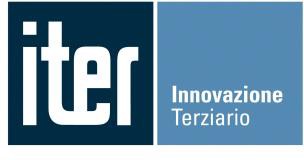 La presente scheda va compilata, firmata e inviata a:INNOVAZIONE TERZIARIO (Iter) S.c. a r.l. - Impresa SocialeVia mail: iter@innovazioneterziario.itVia Fontivegge 55, 06124 PerugiaTel. +39 075/518491DATI PERSONALI (i campi segnati con * sono campi obbligatori)DATI PERSONALI (i campi segnati con * sono campi obbligatori)DATI PERSONALI (i campi segnati con * sono campi obbligatori)DATI PERSONALI (i campi segnati con * sono campi obbligatori)DATI PERSONALI (i campi segnati con * sono campi obbligatori)DATI PERSONALI (i campi segnati con * sono campi obbligatori)DATI PERSONALI (i campi segnati con * sono campi obbligatori)DATI PERSONALI (i campi segnati con * sono campi obbligatori)DATI PERSONALI (i campi segnati con * sono campi obbligatori)DATI PERSONALI (i campi segnati con * sono campi obbligatori)Cognome e nome*:Cognome e nome*:Luogo e data di nascita*:Luogo e data di nascita*:Luogo e data di nascita*:Luogo e data di nascita*:Luogo e data di nascita*:Luogo e data di nascita*:Cittadinanza*:Cittadinanza*:Cod. Fiscale*:Cod. Fiscale*:Titolo Studio:Titolo Studio:Obbligo istruzione assolto: SI       NOObbligo istruzione assolto: SI       NOObbligo istruzione assolto: SI       NOObbligo istruzione assolto: SI       NOObbligo istruzione assolto: SI       NOProfessione:Indirizzo residenza*:Indirizzo residenza*:C.A.P. *:C.A.P. *:Città*:Città*:Città*:Città*:Città*:Provincia*:Indirizzo domicilio (se diverso da residenza)*:Indirizzo domicilio (se diverso da residenza)*:C.A.P. *:C.A.P. *:Città*:Città*:Città*:Città*:Città*:Provincia*:Telefono*:Cell*:E-mail:E-mail:E-mail:E-mail:E-mail:E-mail:E-mail:E-mail:Titolo corso scelto*:  ASSISTENTE STUDIO ODONTOIATRICO (ASO)Sede prescelta per il corso : PERUGIA (corso erogato parzialmente in Formazione a Distanza)Titolo corso scelto*:  ASSISTENTE STUDIO ODONTOIATRICO (ASO)Sede prescelta per il corso : PERUGIA (corso erogato parzialmente in Formazione a Distanza)Costo*:€ 2050.00(IVA ESENTE) Acconto € 610.00Costo*:€ 2050.00(IVA ESENTE) Acconto € 610.00Costo*:€ 2050.00(IVA ESENTE) Acconto € 610.00Costo*:€ 2050.00(IVA ESENTE) Acconto € 610.00Costo*:€ 2050.00(IVA ESENTE) Acconto € 610.00Costo*:€ 2050.00(IVA ESENTE) Acconto € 610.00Costo*:€ 2050.00(IVA ESENTE) Acconto € 610.00Costo*:€ 2050.00(IVA ESENTE) Acconto € 610.00Modalità di pagamento scelta*:Bonifico bancario □Contanti □Carta di Credito □Carta di Credito □Assegno □Assegno □Dati per la fatturazione:Intestazione Società (ragione sociale e indirizzo sede): 		 Partita IVA: 	Codice Fiscale:  	 Indirizzo (via , numero, cap, località, comune, provincia)______________________________________________________________Indirizzo PEC___________________________________________________________________CODICE UNIVOCO________________________________________________________________ Dati per la fatturazione:Intestazione Società (ragione sociale e indirizzo sede): 		 Partita IVA: 	Codice Fiscale:  	 Indirizzo (via , numero, cap, località, comune, provincia)______________________________________________________________Indirizzo PEC___________________________________________________________________CODICE UNIVOCO________________________________________________________________ Dati per la fatturazione:Intestazione Società (ragione sociale e indirizzo sede): 		 Partita IVA: 	Codice Fiscale:  	 Indirizzo (via , numero, cap, località, comune, provincia)______________________________________________________________Indirizzo PEC___________________________________________________________________CODICE UNIVOCO________________________________________________________________ Dati per la fatturazione:Intestazione Società (ragione sociale e indirizzo sede): 		 Partita IVA: 	Codice Fiscale:  	 Indirizzo (via , numero, cap, località, comune, provincia)______________________________________________________________Indirizzo PEC___________________________________________________________________CODICE UNIVOCO________________________________________________________________ Dati per la fatturazione:Intestazione Società (ragione sociale e indirizzo sede): 		 Partita IVA: 	Codice Fiscale:  	 Indirizzo (via , numero, cap, località, comune, provincia)______________________________________________________________Indirizzo PEC___________________________________________________________________CODICE UNIVOCO________________________________________________________________ Dati per la fatturazione:Intestazione Società (ragione sociale e indirizzo sede): 		 Partita IVA: 	Codice Fiscale:  	 Indirizzo (via , numero, cap, località, comune, provincia)______________________________________________________________Indirizzo PEC___________________________________________________________________CODICE UNIVOCO________________________________________________________________ Dati per la fatturazione:Intestazione Società (ragione sociale e indirizzo sede): 		 Partita IVA: 	Codice Fiscale:  	 Indirizzo (via , numero, cap, località, comune, provincia)______________________________________________________________Indirizzo PEC___________________________________________________________________CODICE UNIVOCO________________________________________________________________ Dati per la fatturazione:Intestazione Società (ragione sociale e indirizzo sede): 		 Partita IVA: 	Codice Fiscale:  	 Indirizzo (via , numero, cap, località, comune, provincia)______________________________________________________________Indirizzo PEC___________________________________________________________________CODICE UNIVOCO________________________________________________________________ Dati per la fatturazione:Intestazione Società (ragione sociale e indirizzo sede): 		 Partita IVA: 	Codice Fiscale:  	 Indirizzo (via , numero, cap, località, comune, provincia)______________________________________________________________Indirizzo PEC___________________________________________________________________CODICE UNIVOCO________________________________________________________________ Dati per la fatturazione:Intestazione Società (ragione sociale e indirizzo sede): 		 Partita IVA: 	Codice Fiscale:  	 Indirizzo (via , numero, cap, località, comune, provincia)______________________________________________________________Indirizzo PEC___________________________________________________________________CODICE UNIVOCO________________________________________________________________ Informazioni per il pagamento:Informazioni per il pagamento:Informazioni per il pagamento:Informazioni per il pagamento:Informazioni per il pagamento:Informazioni per il pagamento:Informazioni per il pagamento:Informazioni per il pagamento:Informazioni per il pagamento:Informazioni per il pagamento:Bonifico bancario:intestato a Innovazione Terziario (Iter) - Impresa Sociale c/o Intesa Sanpaolo S.P.A.IBAN:   IT38 B030 6903 0181 0000 0000 881intestato a Innovazione Terziario (Iter) - Impresa Sociale c/o Intesa Sanpaolo S.P.A.IBAN:   IT38 B030 6903 0181 0000 0000 881intestato a Innovazione Terziario (Iter) - Impresa Sociale c/o Intesa Sanpaolo S.P.A.IBAN:   IT38 B030 6903 0181 0000 0000 881intestato a Innovazione Terziario (Iter) - Impresa Sociale c/o Intesa Sanpaolo S.P.A.IBAN:   IT38 B030 6903 0181 0000 0000 881intestato a Innovazione Terziario (Iter) - Impresa Sociale c/o Intesa Sanpaolo S.P.A.IBAN:   IT38 B030 6903 0181 0000 0000 881intestato a Innovazione Terziario (Iter) - Impresa Sociale c/o Intesa Sanpaolo S.P.A.IBAN:   IT38 B030 6903 0181 0000 0000 881intestato a Innovazione Terziario (Iter) - Impresa Sociale c/o Intesa Sanpaolo S.P.A.IBAN:   IT38 B030 6903 0181 0000 0000 881intestato a Innovazione Terziario (Iter) - Impresa Sociale c/o Intesa Sanpaolo S.P.A.IBAN:   IT38 B030 6903 0181 0000 0000 881intestato a Innovazione Terziario (Iter) - Impresa Sociale c/o Intesa Sanpaolo S.P.A.IBAN:   IT38 B030 6903 0181 0000 0000 881Assegno:Assegno bancario non trasferibile o Assegno Circolare intestato a Innovazione Terziario (Iter) - Impresa Sociale. L’assegno deve essere inviato o consegnato aInnovazione Terziario (Iter) - Impresa Sociale, VIA FONTIVEGGE 55, 06124 PerugiaAssegno bancario non trasferibile o Assegno Circolare intestato a Innovazione Terziario (Iter) - Impresa Sociale. L’assegno deve essere inviato o consegnato aInnovazione Terziario (Iter) - Impresa Sociale, VIA FONTIVEGGE 55, 06124 PerugiaAssegno bancario non trasferibile o Assegno Circolare intestato a Innovazione Terziario (Iter) - Impresa Sociale. L’assegno deve essere inviato o consegnato aInnovazione Terziario (Iter) - Impresa Sociale, VIA FONTIVEGGE 55, 06124 PerugiaAssegno bancario non trasferibile o Assegno Circolare intestato a Innovazione Terziario (Iter) - Impresa Sociale. L’assegno deve essere inviato o consegnato aInnovazione Terziario (Iter) - Impresa Sociale, VIA FONTIVEGGE 55, 06124 PerugiaAssegno bancario non trasferibile o Assegno Circolare intestato a Innovazione Terziario (Iter) - Impresa Sociale. L’assegno deve essere inviato o consegnato aInnovazione Terziario (Iter) - Impresa Sociale, VIA FONTIVEGGE 55, 06124 PerugiaAssegno bancario non trasferibile o Assegno Circolare intestato a Innovazione Terziario (Iter) - Impresa Sociale. L’assegno deve essere inviato o consegnato aInnovazione Terziario (Iter) - Impresa Sociale, VIA FONTIVEGGE 55, 06124 PerugiaAssegno bancario non trasferibile o Assegno Circolare intestato a Innovazione Terziario (Iter) - Impresa Sociale. L’assegno deve essere inviato o consegnato aInnovazione Terziario (Iter) - Impresa Sociale, VIA FONTIVEGGE 55, 06124 PerugiaAssegno bancario non trasferibile o Assegno Circolare intestato a Innovazione Terziario (Iter) - Impresa Sociale. L’assegno deve essere inviato o consegnato aInnovazione Terziario (Iter) - Impresa Sociale, VIA FONTIVEGGE 55, 06124 PerugiaAssegno bancario non trasferibile o Assegno Circolare intestato a Innovazione Terziario (Iter) - Impresa Sociale. L’assegno deve essere inviato o consegnato aInnovazione Terziario (Iter) - Impresa Sociale, VIA FONTIVEGGE 55, 06124 PerugiaCarta di credito:Visa □	Mastercard □	Maestro □(per pagamenti online al nostro sito www. Innovazioneterziario.it)Visa □	Mastercard □	Maestro □(per pagamenti online al nostro sito www. Innovazioneterziario.it)Visa □	Mastercard □	Maestro □(per pagamenti online al nostro sito www. Innovazioneterziario.it)Visa □	Mastercard □	Maestro □(per pagamenti online al nostro sito www. Innovazioneterziario.it)Visa □	Mastercard □	Maestro □(per pagamenti online al nostro sito www. Innovazioneterziario.it)Visa □	Mastercard □	Maestro □(per pagamenti online al nostro sito www. Innovazioneterziario.it)Visa □	Mastercard □	Maestro □(per pagamenti online al nostro sito www. Innovazioneterziario.it)Visa □	Mastercard □	Maestro □(per pagamenti online al nostro sito www. Innovazioneterziario.it)Visa □	Mastercard □	Maestro □(per pagamenti online al nostro sito www. Innovazioneterziario.it)NORME GENERALI E DI PAGAMENTOIl pagamento del corso dovrà avvenire attraverso la seguente tempistica: € 610,00 al momento dell’iscrizione; 480.00 € entro tre mesi dall’avvio del corso, 480.00 € entro sei mesi dall’avvio del corso e il saldo pari a 480.00 € entro 9 mesi dall’avvio del corso. Il mancato pagamento del saldo non consentirà di continuare la frequenza del corso.Al fine di garantire la qualità della formazione e dei servizi ad essa collegati, le attività sono da intendersi a numero chiuso.Accertato il corretto pagamento di quanto dovuto e la regolarità della documentazione richiesta, Iter confermerà, per iscritto, l’avvenuta iscrizione al diretto interessato. In mancanza della conferma, l’eventuale somma versata sarà restituita al richiedente;Innovazione Terziario (Iter) S.c a r.l. - Impresa Sociale si riserva la facoltà di modificare orari e programmi del corso, di sostituire docenti e/o relatori, dandone comunque tempestiva ed idonea comunicazione almeno 2 gg (lavorativi) prima della data di inizio corso. Iter S.c. a r.l. - Impresa Sociale si riserva altresì la facoltà di rinviare o annullare il corso nel caso di mancato raggiungimento del numero minimo dei partecipanti previsto. Solo in tal caso, le quote eventualmente versate verranno restituite o potranno essere utilizzate per partecipare ad altre iniziative formative. DIRITTO DI RIPENSAMENTOIl consumatore ha il diritto di recedere dal presente contratto senza alcuna penalità e senza specificarne il motivo entro 14 giorni dal giorno dall’invio della richiesta di iscrizione, mediante comunicazione a iter@innovazioneterziario.it. In tal caso gli verrà restituita integralmente l’intera somma versata. Trascorso tale termine e fino all’avvio del corso, l’iscritto potrà recedere dal presente contratto ma sarà trattenuta, a titolo di penale, la quota versata a titolo di acconto e pari ad € 400,00. Successivamente alla data di avvio del corso, il partecipante sarà tenuto a corrispondere a Iter l’intero prezzo del corso anche se non sono decorsi 14 giorni dalla richiesta di iscrizione.   Foro competente: Per ogni controversia relativa al presente contratto le parti convengono di adire quale unico ed esclusivo Foro competente per territorio quello della sede di svolgimento del corso, salvo che il soggetto richiedente sia da qualificarsi come consumatore. In tal caso, il foro competente sarà quello della sua residenza.Con la sottoscrizione, il soggetto richiedente dichiara di aver compreso e accettato quanto sopra riportato Data e Firma 	Con la firma di seguito apposta, il sottoscritto interessato dichiara di aver ricevuto e aver preso visione dell’informativa rilasciata ai sensi dell’art. 13 del Regolamento EU n. 679/2016 relativamente al trattamento e alla comunicazione dei propri dati personali ed in particolare:Presta il proprio consenso per l’invio da parte del Titolare e/o dei Contitolari del Trattamento  di newsletter e/o comunicazioni promozionali e commerciali relative a loro servizi e/o prodotti						                                                                                                                                          [ si ]	[ no ]Presta il proprio consenso per l’invio da parte del Titolare e/o dei Contitolari per conto di soggetti terzi, senza comunicazione dei dati, di comunicazioni promozionali e commerciali, materiale pubblicitario relativi a offerte di servizi/prodotti, segnalazione di eventi, nonché realizzazione di studi di mercato e analisi statistiche	[ si ]		[ no ]Presta il proprio consenso alla comunicazione o cessione dei dati personali a soggetti terzi per l’invio di comunicazioni promozionali e commerciali, materiale pubblicitario relativo a offerte di servizi/prodotti, segnalazione di eventi, nonché realizzazione di studi di mercato e analisi statistiche				                  [ si ]		[ no ]Presta il proprio consenso all’utilizzo e alla divulgazione, a titolo gratuito ex l. 633/41 e artt. 10 e 320 c.c., della propria immagine nei limiti ed in conformità all’informativa ricevuta							                                                                                                                     [ si ]		[ no ]Data e luogo ____________________________________FIRMA __________________________________________________________________________________________________NORME GENERALI E DI PAGAMENTOIl pagamento del corso dovrà avvenire attraverso la seguente tempistica: € 610,00 al momento dell’iscrizione; 480.00 € entro tre mesi dall’avvio del corso, 480.00 € entro sei mesi dall’avvio del corso e il saldo pari a 480.00 € entro 9 mesi dall’avvio del corso. Il mancato pagamento del saldo non consentirà di continuare la frequenza del corso.Al fine di garantire la qualità della formazione e dei servizi ad essa collegati, le attività sono da intendersi a numero chiuso.Accertato il corretto pagamento di quanto dovuto e la regolarità della documentazione richiesta, Iter confermerà, per iscritto, l’avvenuta iscrizione al diretto interessato. In mancanza della conferma, l’eventuale somma versata sarà restituita al richiedente;Innovazione Terziario (Iter) S.c a r.l. - Impresa Sociale si riserva la facoltà di modificare orari e programmi del corso, di sostituire docenti e/o relatori, dandone comunque tempestiva ed idonea comunicazione almeno 2 gg (lavorativi) prima della data di inizio corso. Iter S.c. a r.l. - Impresa Sociale si riserva altresì la facoltà di rinviare o annullare il corso nel caso di mancato raggiungimento del numero minimo dei partecipanti previsto. Solo in tal caso, le quote eventualmente versate verranno restituite o potranno essere utilizzate per partecipare ad altre iniziative formative. DIRITTO DI RIPENSAMENTOIl consumatore ha il diritto di recedere dal presente contratto senza alcuna penalità e senza specificarne il motivo entro 14 giorni dal giorno dall’invio della richiesta di iscrizione, mediante comunicazione a iter@innovazioneterziario.it. In tal caso gli verrà restituita integralmente l’intera somma versata. Trascorso tale termine e fino all’avvio del corso, l’iscritto potrà recedere dal presente contratto ma sarà trattenuta, a titolo di penale, la quota versata a titolo di acconto e pari ad € 400,00. Successivamente alla data di avvio del corso, il partecipante sarà tenuto a corrispondere a Iter l’intero prezzo del corso anche se non sono decorsi 14 giorni dalla richiesta di iscrizione.   Foro competente: Per ogni controversia relativa al presente contratto le parti convengono di adire quale unico ed esclusivo Foro competente per territorio quello della sede di svolgimento del corso, salvo che il soggetto richiedente sia da qualificarsi come consumatore. In tal caso, il foro competente sarà quello della sua residenza.Con la sottoscrizione, il soggetto richiedente dichiara di aver compreso e accettato quanto sopra riportato Data e Firma 	Con la firma di seguito apposta, il sottoscritto interessato dichiara di aver ricevuto e aver preso visione dell’informativa rilasciata ai sensi dell’art. 13 del Regolamento EU n. 679/2016 relativamente al trattamento e alla comunicazione dei propri dati personali ed in particolare:Presta il proprio consenso per l’invio da parte del Titolare e/o dei Contitolari del Trattamento  di newsletter e/o comunicazioni promozionali e commerciali relative a loro servizi e/o prodotti						                                                                                                                                          [ si ]	[ no ]Presta il proprio consenso per l’invio da parte del Titolare e/o dei Contitolari per conto di soggetti terzi, senza comunicazione dei dati, di comunicazioni promozionali e commerciali, materiale pubblicitario relativi a offerte di servizi/prodotti, segnalazione di eventi, nonché realizzazione di studi di mercato e analisi statistiche	[ si ]		[ no ]Presta il proprio consenso alla comunicazione o cessione dei dati personali a soggetti terzi per l’invio di comunicazioni promozionali e commerciali, materiale pubblicitario relativo a offerte di servizi/prodotti, segnalazione di eventi, nonché realizzazione di studi di mercato e analisi statistiche				                  [ si ]		[ no ]Presta il proprio consenso all’utilizzo e alla divulgazione, a titolo gratuito ex l. 633/41 e artt. 10 e 320 c.c., della propria immagine nei limiti ed in conformità all’informativa ricevuta							                                                                                                                     [ si ]		[ no ]Data e luogo ____________________________________FIRMA __________________________________________________________________________________________________NORME GENERALI E DI PAGAMENTOIl pagamento del corso dovrà avvenire attraverso la seguente tempistica: € 610,00 al momento dell’iscrizione; 480.00 € entro tre mesi dall’avvio del corso, 480.00 € entro sei mesi dall’avvio del corso e il saldo pari a 480.00 € entro 9 mesi dall’avvio del corso. Il mancato pagamento del saldo non consentirà di continuare la frequenza del corso.Al fine di garantire la qualità della formazione e dei servizi ad essa collegati, le attività sono da intendersi a numero chiuso.Accertato il corretto pagamento di quanto dovuto e la regolarità della documentazione richiesta, Iter confermerà, per iscritto, l’avvenuta iscrizione al diretto interessato. In mancanza della conferma, l’eventuale somma versata sarà restituita al richiedente;Innovazione Terziario (Iter) S.c a r.l. - Impresa Sociale si riserva la facoltà di modificare orari e programmi del corso, di sostituire docenti e/o relatori, dandone comunque tempestiva ed idonea comunicazione almeno 2 gg (lavorativi) prima della data di inizio corso. Iter S.c. a r.l. - Impresa Sociale si riserva altresì la facoltà di rinviare o annullare il corso nel caso di mancato raggiungimento del numero minimo dei partecipanti previsto. Solo in tal caso, le quote eventualmente versate verranno restituite o potranno essere utilizzate per partecipare ad altre iniziative formative. DIRITTO DI RIPENSAMENTOIl consumatore ha il diritto di recedere dal presente contratto senza alcuna penalità e senza specificarne il motivo entro 14 giorni dal giorno dall’invio della richiesta di iscrizione, mediante comunicazione a iter@innovazioneterziario.it. In tal caso gli verrà restituita integralmente l’intera somma versata. Trascorso tale termine e fino all’avvio del corso, l’iscritto potrà recedere dal presente contratto ma sarà trattenuta, a titolo di penale, la quota versata a titolo di acconto e pari ad € 400,00. Successivamente alla data di avvio del corso, il partecipante sarà tenuto a corrispondere a Iter l’intero prezzo del corso anche se non sono decorsi 14 giorni dalla richiesta di iscrizione.   Foro competente: Per ogni controversia relativa al presente contratto le parti convengono di adire quale unico ed esclusivo Foro competente per territorio quello della sede di svolgimento del corso, salvo che il soggetto richiedente sia da qualificarsi come consumatore. In tal caso, il foro competente sarà quello della sua residenza.Con la sottoscrizione, il soggetto richiedente dichiara di aver compreso e accettato quanto sopra riportato Data e Firma 	Con la firma di seguito apposta, il sottoscritto interessato dichiara di aver ricevuto e aver preso visione dell’informativa rilasciata ai sensi dell’art. 13 del Regolamento EU n. 679/2016 relativamente al trattamento e alla comunicazione dei propri dati personali ed in particolare:Presta il proprio consenso per l’invio da parte del Titolare e/o dei Contitolari del Trattamento  di newsletter e/o comunicazioni promozionali e commerciali relative a loro servizi e/o prodotti						                                                                                                                                          [ si ]	[ no ]Presta il proprio consenso per l’invio da parte del Titolare e/o dei Contitolari per conto di soggetti terzi, senza comunicazione dei dati, di comunicazioni promozionali e commerciali, materiale pubblicitario relativi a offerte di servizi/prodotti, segnalazione di eventi, nonché realizzazione di studi di mercato e analisi statistiche	[ si ]		[ no ]Presta il proprio consenso alla comunicazione o cessione dei dati personali a soggetti terzi per l’invio di comunicazioni promozionali e commerciali, materiale pubblicitario relativo a offerte di servizi/prodotti, segnalazione di eventi, nonché realizzazione di studi di mercato e analisi statistiche				                  [ si ]		[ no ]Presta il proprio consenso all’utilizzo e alla divulgazione, a titolo gratuito ex l. 633/41 e artt. 10 e 320 c.c., della propria immagine nei limiti ed in conformità all’informativa ricevuta							                                                                                                                     [ si ]		[ no ]Data e luogo ____________________________________FIRMA __________________________________________________________________________________________________NORME GENERALI E DI PAGAMENTOIl pagamento del corso dovrà avvenire attraverso la seguente tempistica: € 610,00 al momento dell’iscrizione; 480.00 € entro tre mesi dall’avvio del corso, 480.00 € entro sei mesi dall’avvio del corso e il saldo pari a 480.00 € entro 9 mesi dall’avvio del corso. Il mancato pagamento del saldo non consentirà di continuare la frequenza del corso.Al fine di garantire la qualità della formazione e dei servizi ad essa collegati, le attività sono da intendersi a numero chiuso.Accertato il corretto pagamento di quanto dovuto e la regolarità della documentazione richiesta, Iter confermerà, per iscritto, l’avvenuta iscrizione al diretto interessato. In mancanza della conferma, l’eventuale somma versata sarà restituita al richiedente;Innovazione Terziario (Iter) S.c a r.l. - Impresa Sociale si riserva la facoltà di modificare orari e programmi del corso, di sostituire docenti e/o relatori, dandone comunque tempestiva ed idonea comunicazione almeno 2 gg (lavorativi) prima della data di inizio corso. Iter S.c. a r.l. - Impresa Sociale si riserva altresì la facoltà di rinviare o annullare il corso nel caso di mancato raggiungimento del numero minimo dei partecipanti previsto. Solo in tal caso, le quote eventualmente versate verranno restituite o potranno essere utilizzate per partecipare ad altre iniziative formative. DIRITTO DI RIPENSAMENTOIl consumatore ha il diritto di recedere dal presente contratto senza alcuna penalità e senza specificarne il motivo entro 14 giorni dal giorno dall’invio della richiesta di iscrizione, mediante comunicazione a iter@innovazioneterziario.it. In tal caso gli verrà restituita integralmente l’intera somma versata. Trascorso tale termine e fino all’avvio del corso, l’iscritto potrà recedere dal presente contratto ma sarà trattenuta, a titolo di penale, la quota versata a titolo di acconto e pari ad € 400,00. Successivamente alla data di avvio del corso, il partecipante sarà tenuto a corrispondere a Iter l’intero prezzo del corso anche se non sono decorsi 14 giorni dalla richiesta di iscrizione.   Foro competente: Per ogni controversia relativa al presente contratto le parti convengono di adire quale unico ed esclusivo Foro competente per territorio quello della sede di svolgimento del corso, salvo che il soggetto richiedente sia da qualificarsi come consumatore. In tal caso, il foro competente sarà quello della sua residenza.Con la sottoscrizione, il soggetto richiedente dichiara di aver compreso e accettato quanto sopra riportato Data e Firma 	Con la firma di seguito apposta, il sottoscritto interessato dichiara di aver ricevuto e aver preso visione dell’informativa rilasciata ai sensi dell’art. 13 del Regolamento EU n. 679/2016 relativamente al trattamento e alla comunicazione dei propri dati personali ed in particolare:Presta il proprio consenso per l’invio da parte del Titolare e/o dei Contitolari del Trattamento  di newsletter e/o comunicazioni promozionali e commerciali relative a loro servizi e/o prodotti						                                                                                                                                          [ si ]	[ no ]Presta il proprio consenso per l’invio da parte del Titolare e/o dei Contitolari per conto di soggetti terzi, senza comunicazione dei dati, di comunicazioni promozionali e commerciali, materiale pubblicitario relativi a offerte di servizi/prodotti, segnalazione di eventi, nonché realizzazione di studi di mercato e analisi statistiche	[ si ]		[ no ]Presta il proprio consenso alla comunicazione o cessione dei dati personali a soggetti terzi per l’invio di comunicazioni promozionali e commerciali, materiale pubblicitario relativo a offerte di servizi/prodotti, segnalazione di eventi, nonché realizzazione di studi di mercato e analisi statistiche				                  [ si ]		[ no ]Presta il proprio consenso all’utilizzo e alla divulgazione, a titolo gratuito ex l. 633/41 e artt. 10 e 320 c.c., della propria immagine nei limiti ed in conformità all’informativa ricevuta							                                                                                                                     [ si ]		[ no ]Data e luogo ____________________________________FIRMA __________________________________________________________________________________________________NORME GENERALI E DI PAGAMENTOIl pagamento del corso dovrà avvenire attraverso la seguente tempistica: € 610,00 al momento dell’iscrizione; 480.00 € entro tre mesi dall’avvio del corso, 480.00 € entro sei mesi dall’avvio del corso e il saldo pari a 480.00 € entro 9 mesi dall’avvio del corso. Il mancato pagamento del saldo non consentirà di continuare la frequenza del corso.Al fine di garantire la qualità della formazione e dei servizi ad essa collegati, le attività sono da intendersi a numero chiuso.Accertato il corretto pagamento di quanto dovuto e la regolarità della documentazione richiesta, Iter confermerà, per iscritto, l’avvenuta iscrizione al diretto interessato. In mancanza della conferma, l’eventuale somma versata sarà restituita al richiedente;Innovazione Terziario (Iter) S.c a r.l. - Impresa Sociale si riserva la facoltà di modificare orari e programmi del corso, di sostituire docenti e/o relatori, dandone comunque tempestiva ed idonea comunicazione almeno 2 gg (lavorativi) prima della data di inizio corso. Iter S.c. a r.l. - Impresa Sociale si riserva altresì la facoltà di rinviare o annullare il corso nel caso di mancato raggiungimento del numero minimo dei partecipanti previsto. Solo in tal caso, le quote eventualmente versate verranno restituite o potranno essere utilizzate per partecipare ad altre iniziative formative. DIRITTO DI RIPENSAMENTOIl consumatore ha il diritto di recedere dal presente contratto senza alcuna penalità e senza specificarne il motivo entro 14 giorni dal giorno dall’invio della richiesta di iscrizione, mediante comunicazione a iter@innovazioneterziario.it. In tal caso gli verrà restituita integralmente l’intera somma versata. Trascorso tale termine e fino all’avvio del corso, l’iscritto potrà recedere dal presente contratto ma sarà trattenuta, a titolo di penale, la quota versata a titolo di acconto e pari ad € 400,00. Successivamente alla data di avvio del corso, il partecipante sarà tenuto a corrispondere a Iter l’intero prezzo del corso anche se non sono decorsi 14 giorni dalla richiesta di iscrizione.   Foro competente: Per ogni controversia relativa al presente contratto le parti convengono di adire quale unico ed esclusivo Foro competente per territorio quello della sede di svolgimento del corso, salvo che il soggetto richiedente sia da qualificarsi come consumatore. In tal caso, il foro competente sarà quello della sua residenza.Con la sottoscrizione, il soggetto richiedente dichiara di aver compreso e accettato quanto sopra riportato Data e Firma 	Con la firma di seguito apposta, il sottoscritto interessato dichiara di aver ricevuto e aver preso visione dell’informativa rilasciata ai sensi dell’art. 13 del Regolamento EU n. 679/2016 relativamente al trattamento e alla comunicazione dei propri dati personali ed in particolare:Presta il proprio consenso per l’invio da parte del Titolare e/o dei Contitolari del Trattamento  di newsletter e/o comunicazioni promozionali e commerciali relative a loro servizi e/o prodotti						                                                                                                                                          [ si ]	[ no ]Presta il proprio consenso per l’invio da parte del Titolare e/o dei Contitolari per conto di soggetti terzi, senza comunicazione dei dati, di comunicazioni promozionali e commerciali, materiale pubblicitario relativi a offerte di servizi/prodotti, segnalazione di eventi, nonché realizzazione di studi di mercato e analisi statistiche	[ si ]		[ no ]Presta il proprio consenso alla comunicazione o cessione dei dati personali a soggetti terzi per l’invio di comunicazioni promozionali e commerciali, materiale pubblicitario relativo a offerte di servizi/prodotti, segnalazione di eventi, nonché realizzazione di studi di mercato e analisi statistiche				                  [ si ]		[ no ]Presta il proprio consenso all’utilizzo e alla divulgazione, a titolo gratuito ex l. 633/41 e artt. 10 e 320 c.c., della propria immagine nei limiti ed in conformità all’informativa ricevuta							                                                                                                                     [ si ]		[ no ]Data e luogo ____________________________________FIRMA __________________________________________________________________________________________________NORME GENERALI E DI PAGAMENTOIl pagamento del corso dovrà avvenire attraverso la seguente tempistica: € 610,00 al momento dell’iscrizione; 480.00 € entro tre mesi dall’avvio del corso, 480.00 € entro sei mesi dall’avvio del corso e il saldo pari a 480.00 € entro 9 mesi dall’avvio del corso. Il mancato pagamento del saldo non consentirà di continuare la frequenza del corso.Al fine di garantire la qualità della formazione e dei servizi ad essa collegati, le attività sono da intendersi a numero chiuso.Accertato il corretto pagamento di quanto dovuto e la regolarità della documentazione richiesta, Iter confermerà, per iscritto, l’avvenuta iscrizione al diretto interessato. In mancanza della conferma, l’eventuale somma versata sarà restituita al richiedente;Innovazione Terziario (Iter) S.c a r.l. - Impresa Sociale si riserva la facoltà di modificare orari e programmi del corso, di sostituire docenti e/o relatori, dandone comunque tempestiva ed idonea comunicazione almeno 2 gg (lavorativi) prima della data di inizio corso. Iter S.c. a r.l. - Impresa Sociale si riserva altresì la facoltà di rinviare o annullare il corso nel caso di mancato raggiungimento del numero minimo dei partecipanti previsto. Solo in tal caso, le quote eventualmente versate verranno restituite o potranno essere utilizzate per partecipare ad altre iniziative formative. DIRITTO DI RIPENSAMENTOIl consumatore ha il diritto di recedere dal presente contratto senza alcuna penalità e senza specificarne il motivo entro 14 giorni dal giorno dall’invio della richiesta di iscrizione, mediante comunicazione a iter@innovazioneterziario.it. In tal caso gli verrà restituita integralmente l’intera somma versata. Trascorso tale termine e fino all’avvio del corso, l’iscritto potrà recedere dal presente contratto ma sarà trattenuta, a titolo di penale, la quota versata a titolo di acconto e pari ad € 400,00. Successivamente alla data di avvio del corso, il partecipante sarà tenuto a corrispondere a Iter l’intero prezzo del corso anche se non sono decorsi 14 giorni dalla richiesta di iscrizione.   Foro competente: Per ogni controversia relativa al presente contratto le parti convengono di adire quale unico ed esclusivo Foro competente per territorio quello della sede di svolgimento del corso, salvo che il soggetto richiedente sia da qualificarsi come consumatore. In tal caso, il foro competente sarà quello della sua residenza.Con la sottoscrizione, il soggetto richiedente dichiara di aver compreso e accettato quanto sopra riportato Data e Firma 	Con la firma di seguito apposta, il sottoscritto interessato dichiara di aver ricevuto e aver preso visione dell’informativa rilasciata ai sensi dell’art. 13 del Regolamento EU n. 679/2016 relativamente al trattamento e alla comunicazione dei propri dati personali ed in particolare:Presta il proprio consenso per l’invio da parte del Titolare e/o dei Contitolari del Trattamento  di newsletter e/o comunicazioni promozionali e commerciali relative a loro servizi e/o prodotti						                                                                                                                                          [ si ]	[ no ]Presta il proprio consenso per l’invio da parte del Titolare e/o dei Contitolari per conto di soggetti terzi, senza comunicazione dei dati, di comunicazioni promozionali e commerciali, materiale pubblicitario relativi a offerte di servizi/prodotti, segnalazione di eventi, nonché realizzazione di studi di mercato e analisi statistiche	[ si ]		[ no ]Presta il proprio consenso alla comunicazione o cessione dei dati personali a soggetti terzi per l’invio di comunicazioni promozionali e commerciali, materiale pubblicitario relativo a offerte di servizi/prodotti, segnalazione di eventi, nonché realizzazione di studi di mercato e analisi statistiche				                  [ si ]		[ no ]Presta il proprio consenso all’utilizzo e alla divulgazione, a titolo gratuito ex l. 633/41 e artt. 10 e 320 c.c., della propria immagine nei limiti ed in conformità all’informativa ricevuta							                                                                                                                     [ si ]		[ no ]Data e luogo ____________________________________FIRMA __________________________________________________________________________________________________NORME GENERALI E DI PAGAMENTOIl pagamento del corso dovrà avvenire attraverso la seguente tempistica: € 610,00 al momento dell’iscrizione; 480.00 € entro tre mesi dall’avvio del corso, 480.00 € entro sei mesi dall’avvio del corso e il saldo pari a 480.00 € entro 9 mesi dall’avvio del corso. Il mancato pagamento del saldo non consentirà di continuare la frequenza del corso.Al fine di garantire la qualità della formazione e dei servizi ad essa collegati, le attività sono da intendersi a numero chiuso.Accertato il corretto pagamento di quanto dovuto e la regolarità della documentazione richiesta, Iter confermerà, per iscritto, l’avvenuta iscrizione al diretto interessato. In mancanza della conferma, l’eventuale somma versata sarà restituita al richiedente;Innovazione Terziario (Iter) S.c a r.l. - Impresa Sociale si riserva la facoltà di modificare orari e programmi del corso, di sostituire docenti e/o relatori, dandone comunque tempestiva ed idonea comunicazione almeno 2 gg (lavorativi) prima della data di inizio corso. Iter S.c. a r.l. - Impresa Sociale si riserva altresì la facoltà di rinviare o annullare il corso nel caso di mancato raggiungimento del numero minimo dei partecipanti previsto. Solo in tal caso, le quote eventualmente versate verranno restituite o potranno essere utilizzate per partecipare ad altre iniziative formative. DIRITTO DI RIPENSAMENTOIl consumatore ha il diritto di recedere dal presente contratto senza alcuna penalità e senza specificarne il motivo entro 14 giorni dal giorno dall’invio della richiesta di iscrizione, mediante comunicazione a iter@innovazioneterziario.it. In tal caso gli verrà restituita integralmente l’intera somma versata. Trascorso tale termine e fino all’avvio del corso, l’iscritto potrà recedere dal presente contratto ma sarà trattenuta, a titolo di penale, la quota versata a titolo di acconto e pari ad € 400,00. Successivamente alla data di avvio del corso, il partecipante sarà tenuto a corrispondere a Iter l’intero prezzo del corso anche se non sono decorsi 14 giorni dalla richiesta di iscrizione.   Foro competente: Per ogni controversia relativa al presente contratto le parti convengono di adire quale unico ed esclusivo Foro competente per territorio quello della sede di svolgimento del corso, salvo che il soggetto richiedente sia da qualificarsi come consumatore. In tal caso, il foro competente sarà quello della sua residenza.Con la sottoscrizione, il soggetto richiedente dichiara di aver compreso e accettato quanto sopra riportato Data e Firma 	Con la firma di seguito apposta, il sottoscritto interessato dichiara di aver ricevuto e aver preso visione dell’informativa rilasciata ai sensi dell’art. 13 del Regolamento EU n. 679/2016 relativamente al trattamento e alla comunicazione dei propri dati personali ed in particolare:Presta il proprio consenso per l’invio da parte del Titolare e/o dei Contitolari del Trattamento  di newsletter e/o comunicazioni promozionali e commerciali relative a loro servizi e/o prodotti						                                                                                                                                          [ si ]	[ no ]Presta il proprio consenso per l’invio da parte del Titolare e/o dei Contitolari per conto di soggetti terzi, senza comunicazione dei dati, di comunicazioni promozionali e commerciali, materiale pubblicitario relativi a offerte di servizi/prodotti, segnalazione di eventi, nonché realizzazione di studi di mercato e analisi statistiche	[ si ]		[ no ]Presta il proprio consenso alla comunicazione o cessione dei dati personali a soggetti terzi per l’invio di comunicazioni promozionali e commerciali, materiale pubblicitario relativo a offerte di servizi/prodotti, segnalazione di eventi, nonché realizzazione di studi di mercato e analisi statistiche				                  [ si ]		[ no ]Presta il proprio consenso all’utilizzo e alla divulgazione, a titolo gratuito ex l. 633/41 e artt. 10 e 320 c.c., della propria immagine nei limiti ed in conformità all’informativa ricevuta							                                                                                                                     [ si ]		[ no ]Data e luogo ____________________________________FIRMA __________________________________________________________________________________________________NORME GENERALI E DI PAGAMENTOIl pagamento del corso dovrà avvenire attraverso la seguente tempistica: € 610,00 al momento dell’iscrizione; 480.00 € entro tre mesi dall’avvio del corso, 480.00 € entro sei mesi dall’avvio del corso e il saldo pari a 480.00 € entro 9 mesi dall’avvio del corso. Il mancato pagamento del saldo non consentirà di continuare la frequenza del corso.Al fine di garantire la qualità della formazione e dei servizi ad essa collegati, le attività sono da intendersi a numero chiuso.Accertato il corretto pagamento di quanto dovuto e la regolarità della documentazione richiesta, Iter confermerà, per iscritto, l’avvenuta iscrizione al diretto interessato. In mancanza della conferma, l’eventuale somma versata sarà restituita al richiedente;Innovazione Terziario (Iter) S.c a r.l. - Impresa Sociale si riserva la facoltà di modificare orari e programmi del corso, di sostituire docenti e/o relatori, dandone comunque tempestiva ed idonea comunicazione almeno 2 gg (lavorativi) prima della data di inizio corso. Iter S.c. a r.l. - Impresa Sociale si riserva altresì la facoltà di rinviare o annullare il corso nel caso di mancato raggiungimento del numero minimo dei partecipanti previsto. Solo in tal caso, le quote eventualmente versate verranno restituite o potranno essere utilizzate per partecipare ad altre iniziative formative. DIRITTO DI RIPENSAMENTOIl consumatore ha il diritto di recedere dal presente contratto senza alcuna penalità e senza specificarne il motivo entro 14 giorni dal giorno dall’invio della richiesta di iscrizione, mediante comunicazione a iter@innovazioneterziario.it. In tal caso gli verrà restituita integralmente l’intera somma versata. Trascorso tale termine e fino all’avvio del corso, l’iscritto potrà recedere dal presente contratto ma sarà trattenuta, a titolo di penale, la quota versata a titolo di acconto e pari ad € 400,00. Successivamente alla data di avvio del corso, il partecipante sarà tenuto a corrispondere a Iter l’intero prezzo del corso anche se non sono decorsi 14 giorni dalla richiesta di iscrizione.   Foro competente: Per ogni controversia relativa al presente contratto le parti convengono di adire quale unico ed esclusivo Foro competente per territorio quello della sede di svolgimento del corso, salvo che il soggetto richiedente sia da qualificarsi come consumatore. In tal caso, il foro competente sarà quello della sua residenza.Con la sottoscrizione, il soggetto richiedente dichiara di aver compreso e accettato quanto sopra riportato Data e Firma 	Con la firma di seguito apposta, il sottoscritto interessato dichiara di aver ricevuto e aver preso visione dell’informativa rilasciata ai sensi dell’art. 13 del Regolamento EU n. 679/2016 relativamente al trattamento e alla comunicazione dei propri dati personali ed in particolare:Presta il proprio consenso per l’invio da parte del Titolare e/o dei Contitolari del Trattamento  di newsletter e/o comunicazioni promozionali e commerciali relative a loro servizi e/o prodotti						                                                                                                                                          [ si ]	[ no ]Presta il proprio consenso per l’invio da parte del Titolare e/o dei Contitolari per conto di soggetti terzi, senza comunicazione dei dati, di comunicazioni promozionali e commerciali, materiale pubblicitario relativi a offerte di servizi/prodotti, segnalazione di eventi, nonché realizzazione di studi di mercato e analisi statistiche	[ si ]		[ no ]Presta il proprio consenso alla comunicazione o cessione dei dati personali a soggetti terzi per l’invio di comunicazioni promozionali e commerciali, materiale pubblicitario relativo a offerte di servizi/prodotti, segnalazione di eventi, nonché realizzazione di studi di mercato e analisi statistiche				                  [ si ]		[ no ]Presta il proprio consenso all’utilizzo e alla divulgazione, a titolo gratuito ex l. 633/41 e artt. 10 e 320 c.c., della propria immagine nei limiti ed in conformità all’informativa ricevuta							                                                                                                                     [ si ]		[ no ]Data e luogo ____________________________________FIRMA __________________________________________________________________________________________________NORME GENERALI E DI PAGAMENTOIl pagamento del corso dovrà avvenire attraverso la seguente tempistica: € 610,00 al momento dell’iscrizione; 480.00 € entro tre mesi dall’avvio del corso, 480.00 € entro sei mesi dall’avvio del corso e il saldo pari a 480.00 € entro 9 mesi dall’avvio del corso. Il mancato pagamento del saldo non consentirà di continuare la frequenza del corso.Al fine di garantire la qualità della formazione e dei servizi ad essa collegati, le attività sono da intendersi a numero chiuso.Accertato il corretto pagamento di quanto dovuto e la regolarità della documentazione richiesta, Iter confermerà, per iscritto, l’avvenuta iscrizione al diretto interessato. In mancanza della conferma, l’eventuale somma versata sarà restituita al richiedente;Innovazione Terziario (Iter) S.c a r.l. - Impresa Sociale si riserva la facoltà di modificare orari e programmi del corso, di sostituire docenti e/o relatori, dandone comunque tempestiva ed idonea comunicazione almeno 2 gg (lavorativi) prima della data di inizio corso. Iter S.c. a r.l. - Impresa Sociale si riserva altresì la facoltà di rinviare o annullare il corso nel caso di mancato raggiungimento del numero minimo dei partecipanti previsto. Solo in tal caso, le quote eventualmente versate verranno restituite o potranno essere utilizzate per partecipare ad altre iniziative formative. DIRITTO DI RIPENSAMENTOIl consumatore ha il diritto di recedere dal presente contratto senza alcuna penalità e senza specificarne il motivo entro 14 giorni dal giorno dall’invio della richiesta di iscrizione, mediante comunicazione a iter@innovazioneterziario.it. In tal caso gli verrà restituita integralmente l’intera somma versata. Trascorso tale termine e fino all’avvio del corso, l’iscritto potrà recedere dal presente contratto ma sarà trattenuta, a titolo di penale, la quota versata a titolo di acconto e pari ad € 400,00. Successivamente alla data di avvio del corso, il partecipante sarà tenuto a corrispondere a Iter l’intero prezzo del corso anche se non sono decorsi 14 giorni dalla richiesta di iscrizione.   Foro competente: Per ogni controversia relativa al presente contratto le parti convengono di adire quale unico ed esclusivo Foro competente per territorio quello della sede di svolgimento del corso, salvo che il soggetto richiedente sia da qualificarsi come consumatore. In tal caso, il foro competente sarà quello della sua residenza.Con la sottoscrizione, il soggetto richiedente dichiara di aver compreso e accettato quanto sopra riportato Data e Firma 	Con la firma di seguito apposta, il sottoscritto interessato dichiara di aver ricevuto e aver preso visione dell’informativa rilasciata ai sensi dell’art. 13 del Regolamento EU n. 679/2016 relativamente al trattamento e alla comunicazione dei propri dati personali ed in particolare:Presta il proprio consenso per l’invio da parte del Titolare e/o dei Contitolari del Trattamento  di newsletter e/o comunicazioni promozionali e commerciali relative a loro servizi e/o prodotti						                                                                                                                                          [ si ]	[ no ]Presta il proprio consenso per l’invio da parte del Titolare e/o dei Contitolari per conto di soggetti terzi, senza comunicazione dei dati, di comunicazioni promozionali e commerciali, materiale pubblicitario relativi a offerte di servizi/prodotti, segnalazione di eventi, nonché realizzazione di studi di mercato e analisi statistiche	[ si ]		[ no ]Presta il proprio consenso alla comunicazione o cessione dei dati personali a soggetti terzi per l’invio di comunicazioni promozionali e commerciali, materiale pubblicitario relativo a offerte di servizi/prodotti, segnalazione di eventi, nonché realizzazione di studi di mercato e analisi statistiche				                  [ si ]		[ no ]Presta il proprio consenso all’utilizzo e alla divulgazione, a titolo gratuito ex l. 633/41 e artt. 10 e 320 c.c., della propria immagine nei limiti ed in conformità all’informativa ricevuta							                                                                                                                     [ si ]		[ no ]Data e luogo ____________________________________FIRMA __________________________________________________________________________________________________NORME GENERALI E DI PAGAMENTOIl pagamento del corso dovrà avvenire attraverso la seguente tempistica: € 610,00 al momento dell’iscrizione; 480.00 € entro tre mesi dall’avvio del corso, 480.00 € entro sei mesi dall’avvio del corso e il saldo pari a 480.00 € entro 9 mesi dall’avvio del corso. Il mancato pagamento del saldo non consentirà di continuare la frequenza del corso.Al fine di garantire la qualità della formazione e dei servizi ad essa collegati, le attività sono da intendersi a numero chiuso.Accertato il corretto pagamento di quanto dovuto e la regolarità della documentazione richiesta, Iter confermerà, per iscritto, l’avvenuta iscrizione al diretto interessato. In mancanza della conferma, l’eventuale somma versata sarà restituita al richiedente;Innovazione Terziario (Iter) S.c a r.l. - Impresa Sociale si riserva la facoltà di modificare orari e programmi del corso, di sostituire docenti e/o relatori, dandone comunque tempestiva ed idonea comunicazione almeno 2 gg (lavorativi) prima della data di inizio corso. Iter S.c. a r.l. - Impresa Sociale si riserva altresì la facoltà di rinviare o annullare il corso nel caso di mancato raggiungimento del numero minimo dei partecipanti previsto. Solo in tal caso, le quote eventualmente versate verranno restituite o potranno essere utilizzate per partecipare ad altre iniziative formative. DIRITTO DI RIPENSAMENTOIl consumatore ha il diritto di recedere dal presente contratto senza alcuna penalità e senza specificarne il motivo entro 14 giorni dal giorno dall’invio della richiesta di iscrizione, mediante comunicazione a iter@innovazioneterziario.it. In tal caso gli verrà restituita integralmente l’intera somma versata. Trascorso tale termine e fino all’avvio del corso, l’iscritto potrà recedere dal presente contratto ma sarà trattenuta, a titolo di penale, la quota versata a titolo di acconto e pari ad € 400,00. Successivamente alla data di avvio del corso, il partecipante sarà tenuto a corrispondere a Iter l’intero prezzo del corso anche se non sono decorsi 14 giorni dalla richiesta di iscrizione.   Foro competente: Per ogni controversia relativa al presente contratto le parti convengono di adire quale unico ed esclusivo Foro competente per territorio quello della sede di svolgimento del corso, salvo che il soggetto richiedente sia da qualificarsi come consumatore. In tal caso, il foro competente sarà quello della sua residenza.Con la sottoscrizione, il soggetto richiedente dichiara di aver compreso e accettato quanto sopra riportato Data e Firma 	Con la firma di seguito apposta, il sottoscritto interessato dichiara di aver ricevuto e aver preso visione dell’informativa rilasciata ai sensi dell’art. 13 del Regolamento EU n. 679/2016 relativamente al trattamento e alla comunicazione dei propri dati personali ed in particolare:Presta il proprio consenso per l’invio da parte del Titolare e/o dei Contitolari del Trattamento  di newsletter e/o comunicazioni promozionali e commerciali relative a loro servizi e/o prodotti						                                                                                                                                          [ si ]	[ no ]Presta il proprio consenso per l’invio da parte del Titolare e/o dei Contitolari per conto di soggetti terzi, senza comunicazione dei dati, di comunicazioni promozionali e commerciali, materiale pubblicitario relativi a offerte di servizi/prodotti, segnalazione di eventi, nonché realizzazione di studi di mercato e analisi statistiche	[ si ]		[ no ]Presta il proprio consenso alla comunicazione o cessione dei dati personali a soggetti terzi per l’invio di comunicazioni promozionali e commerciali, materiale pubblicitario relativo a offerte di servizi/prodotti, segnalazione di eventi, nonché realizzazione di studi di mercato e analisi statistiche				                  [ si ]		[ no ]Presta il proprio consenso all’utilizzo e alla divulgazione, a titolo gratuito ex l. 633/41 e artt. 10 e 320 c.c., della propria immagine nei limiti ed in conformità all’informativa ricevuta							                                                                                                                     [ si ]		[ no ]Data e luogo ____________________________________FIRMA __________________________________________________________________________________________________Informativa Privacy ex art. 13 Regolamento UE nr. 679/2016Con il presente documento (l’Informativa), il Titolare del trattamento, come di seguito definito, desidera informarLa sulle finalità e modalità del trattamento dei Suoi dati personali e dei suoi diritti che il Regolamento (UE) 2016/679 (il “GDPR”), Le riconosce.Fonte dei Dati trattatiI Dati personali ex art. 4 GDPR (es. nome, cognome, codice fiscale, nazionalità, titolo di studio) acquisiti in relazione al rapporto contrattuale sono raccolti direttamente presso l’interessato. Nel corso del rapporto possono essere acquisiti anche Dati particolari ex art. 9 GDPR. Tale trattamento è improntato ai principi di correttezza, liceità, trasparenza tutelando la Sua riservatezza e i Suoi diritti. A riguardo, i dati trattati sono aggiornati, pertinenti, completi e non eccedenti rispetto le finalità di seguito elencate per le quali sono raccolti e successivamente trattati.Il Titolare e i Contitolari del TrattamentoAi sensi dell’art. 24 del GDPR, ITER - Innovazione Terziario s.c. a r.l., società che offre programmi formativi finalizzati allo sviluppo di competenze professionali specifiche, con sede in Via FONTIVEGGE 55, Perugia (PG), P.Iva 02107980548 è Titolare del trattamento dei dati personali ed in attuazione dell’art. 13 GDPR Le fornisce le seguenti informazioni. Dati contatto: tel. +39 075 518491 - fax +39 075 5184940 - email: iter@innovazioneterziario.it. Ai sensi dell’art. 26 del GDPR, sono Contitolari del trattamento dei dati personali, l’Associazione Confcommercio Imprese per l’Italia della Regione Umbria e le società facenti parte del “gruppo” ai sensi degli artt. 2359 e 2497 bis e ss. c.c., quali Università dei Sapori Scarl, Seac Srl Unipersonale, Forma.t Srl, Epta Srl, Umbria Credit Solutions Srl, UmbriaSì Scarl e Confcommercio Holding Srl. Responsabile della Protezione dei Dati (RPD) è l’Avv. Daniele Moretti, dpo@..............; Finalità del Trattamento1) Adempimento di obblighi previsti da leggi, dai regolamenti, dalla normativa comunitaria, ovvero di obblighi statutari e regolamentari oppure previsti da disposizioni impartite da Autorità e da Organi di Vigilanza e Controllo in relazione o comunque connessi al rapporto giuridico in essere ovvero per l’assolvimento di obblighi ed esercitare i diritti specifici del titolare del trattamento o dell’interessato in materia di diritto del lavoro e della sicurezza sociale e protezione sociale. 2) Corretta esecuzione del contratto e/o incarico affidato al Titolare. 3) Trasmissione dei dati personali dell’interessato, a fini amministrativi interni, ai Contitolari. 4) Analisi statistiche interne anche in forma aggregata da parte del Titolare e/o dei Contitolari. 5) Marketing diretto del Titolare e/o del Contitolare mediante invio - con modalità automatizzate di contatto (come sms, mms ed e-mail) e tradizionali (come telefonate con operatore) - di comunicazioni promozionali e commerciali relative a servizi/prodotti offerti dal Titolare e/o dai Contitolari. 6) Marketing da parte di soggetti terzi (con comunicazione dei dati): invio - con modalità automatizzate di contatto (come sms, mms e-mail) e tradizionali (come telefonate con operatore) - di comunicazioni promozionali e commerciali, materiale pubblicitario relativo a offerte di servizi/prodotti, segnalazione di eventi aziendali, nonché realizzazione di studi di mercato e analisi statistiche da parte di soggetti terzi rispetto al Titolare e/o ai Contitolari a cui vengono comunicati i dati. 7) Marketing da parte del Titolare e o del Contitolare in favore di soggetti terzi (senza comunicazione dei dati): invio - con modalità automatizzate di contatto (come sms, mms e-mail) e tradizionali (come telefonate con operatore) - di comunicazioni promozionali e commerciali, materiale pubblicitario relativi a offerte di servizi/prodotti, segnalazione di eventi, nonché realizzazione di studi di mercato e analisi statistiche da parte del Titolare e/o dei Contitolari per conto di soggetti terzi. 8) Utilizzo della Sua immagine ripresa durante la frequentazione del percorso formativo o durante altre iniziative o eventi organizzati dal Titolare per realizzare servizi fotografici, filmati, e per altri strumenti di comunicazione che verranno utilizzati a fini promozionali e/o di marketing dei servizi e/o prodotti forniti dal Titolare, anche attraverso canali di divulgazione, quali ad esempio, quello televisivo, web e social, pubblicazioni di vario genere, fiere e mostre, nel territorio dell’Unione Europea.Base giuridica del TrattamentoPer la finalità indicata al punto 1) è l’obbligo di legge ai sensi dell’art. 6 par. 1, lett. c) GDPR e art. 9 par. 2 lett. b) GDPR. Per la finalità indicata al punto 2) è il contratto ai sensi dell’art. 6 par. 1, lett. b) GDPR e art. 9 par. 2 lett. b) GDPR. Per la finalità indicata ai punti 3) e 4) è l’interesse legittimo del Titolare ai sensi dell’art. 6 par. 1, lett. f) GDPR. Per le finalità indicate ai punti 5), 6), 7) e 8) è il consenso prestato ai sensi dell’art. 6 par. 1, lett. a) GDPR.Categoria dei Dati personali trattati e loro periodo di conservazionePer le finalità indicate ai punti 1), 2) e 3) i Dati trattati sono quelli personali ex art. 4 GDPR e quelli particolari ex art. 9 GDPR. Per le finalità indicate ai punti 1) e 2), il periodo di conservazione è 10 anni dalla conclusione del rapporto contrattuale salvo diversa disposizione di legge o diverso termine conseguente alle necessità organizzative e/o gestionali del Titolare. Per le finalità indicate nei restanti punti i Dati trattati sono quelli di cui all’art. 4 GDPR ed il periodo di conservazione è fino alla revoca del consenso.Conseguenze in caso di rifiuto al trattamentoPer le finalità indicate ai punti 1), 2) e 3) non è richiesto il consenso, qualora Lei rifiutasse di conferire i dati, il Titolare non potrebbe dare corso al contratto. Anche per la finalità indicata nel punto 4) il consenso non è richiesto ma Lei può, in ogni momento, opporsi a questa finalità di trattamento esercitando il diritto di opposizione previsto dall’art. 21 GDPR. Per le finalità indicate ai punti 5), 6), 7) e 8) Lei può, in ogni momento, revocare il consenso prestato, senza pregiudizio per l’esecuzione del contratto. Si ricorda che la revoca del consenso non pregiudica la liceità del trattamento basato sul consenso, prima della revoca.Modalità del TrattamentoI dati personali verranno trattati in forma cartacea, informatizzata ed elettronica. Il trattamento dei Dati è realizzato per mezzo delle operazioni indicate all’art. 4 n. 2) GDPR.Categorie di destinatari dei dati trattatiI dati possono essere trattati da soggetti esterni operanti in qualità di titolari quali, a titolo esemplificativo, autorità ed organi di vigilanza e controllo ed in generale soggetti, pubblici o privati, legittimati a richiedere i dati. I dati possono altresì essere trattati, per conto del Titolare, da soggetti esterni, per l’erogazione di servizi in outsourcing, designati come responsabili del trattamento ai sensi dell’art. 28 GDPR, a cui sono impartite adeguate istruzioni operative. Tali soggetti sono essenzialmente ricompresi nelle seguenti categorie: i) Consulenti per la gestione della contabilità e svolgimento di attività strumentali. ii) Società di servizi IT e gestionali dei software utilizzati dal Titolare del Trattamento e/o Contitolari del Trattamento. iii) Società e/o consulenti esterni per l’assolvimento di norme di legge. iv) Società di marketing, agenti, call center e spedizionieri. v) Società che svolgono servizi assicurativi, bancari e finanziari. L’elenco dei Destinatari/Responsabili esterni con ulteriori dati utili alla identificazione è disponibile presso il Titolare del trattamento dei dati personali.Diffusione e trasferimento dati a Paese terzo extra UEI dati trattati non sono oggetto di diffusione e sono trattati all’interno dei Paesi UE. Nel caso in cui dati vengano trasferiti verso Paesi Extra UE lo saranno esclusivamente nell’ambito delle finalità sopra indicate e comunque l’eventuale trasferimento dei dati nel Paese Terzo avverrà nel rispetto del Regolamento e quindi sulla base di una decisione della Commissione Europea di adeguatezza del livello di protezione dei dati personali garantito dal Paese terzo o sulla base di garanzie adeguate - costituite da accordi ad hoc tra il Titolare e il terzo contraente, ovvero, in mancanza, sulla base del consenso dell’Interessato.Diritti dell’interessatoL’interessato, in relazione ai dati personali oggetto della presente informativa, ha la facoltà di esercitare i diritti previsti dal GDPR di seguito riportati: a) diritto di accesso dell’interessato [art. 15 GDPR]; b) diritto di rettifica dei propri Dati Personali [art. 16 GDPR]; c) diritto alla cancellazione dei propri Dati Personali senza ingiustificato ritardo (“diritto all’oblio”) [art. 17 GDPR]; d) diritto di limitazione di trattamento dei propri Dati Personali nei casi previsti dall’art. 18 GDPR; e) diritto alla portabilità dei dati [art. 20 GDPR]; f) diritto di opposizione al trattamento dei propri Dati Personali [art. 21 GDPR] g) diritto di non essere sottoposto a processi decisionali automatizzati [art. 22 GDPR]. Ulteriori informazioni circa i diritti dell’interessato potranno ottenersi chiedendo al Titolare estratto integrale degli articoli sopra richiamato. I suddetti diritti possono essere esercitati secondo quanto stabilito dal Regolamento inviando una e-mail a iter@innovazioneterziario.it.Il Titolare del Trattamento procede comunicando le eventuali rettifiche, cancellazioni o limitazioni del trattamento richieste, ove ciò sia possibile entro il termine di un mese dalla richiesta, salvo caso di particolare complessità, per cui potrebbe impiegare massimo 3 mesi.Diritto di proporre reclamoL’interessato, qualora ritenga che i propri diritti siano stati compromessi, ha diritto di proporre reclamo all’Autorità Garante per la protezione dei dati personali, al seguente indirizzo internet http://www.garanteprivacy.it/web/guest/home/docweb/-/docweb-display/docweb/4535524Informativa Privacy ex art. 13 Regolamento UE nr. 679/2016Con il presente documento (l’Informativa), il Titolare del trattamento, come di seguito definito, desidera informarLa sulle finalità e modalità del trattamento dei Suoi dati personali e dei suoi diritti che il Regolamento (UE) 2016/679 (il “GDPR”), Le riconosce.Fonte dei Dati trattatiI Dati personali ex art. 4 GDPR (es. nome, cognome, codice fiscale, nazionalità, titolo di studio) acquisiti in relazione al rapporto contrattuale sono raccolti direttamente presso l’interessato. Nel corso del rapporto possono essere acquisiti anche Dati particolari ex art. 9 GDPR. Tale trattamento è improntato ai principi di correttezza, liceità, trasparenza tutelando la Sua riservatezza e i Suoi diritti. A riguardo, i dati trattati sono aggiornati, pertinenti, completi e non eccedenti rispetto le finalità di seguito elencate per le quali sono raccolti e successivamente trattati.Il Titolare e i Contitolari del TrattamentoAi sensi dell’art. 24 del GDPR, ITER - Innovazione Terziario s.c. a r.l., società che offre programmi formativi finalizzati allo sviluppo di competenze professionali specifiche, con sede in Via FONTIVEGGE 55, Perugia (PG), P.Iva 02107980548 è Titolare del trattamento dei dati personali ed in attuazione dell’art. 13 GDPR Le fornisce le seguenti informazioni. Dati contatto: tel. +39 075 518491 - fax +39 075 5184940 - email: iter@innovazioneterziario.it. Ai sensi dell’art. 26 del GDPR, sono Contitolari del trattamento dei dati personali, l’Associazione Confcommercio Imprese per l’Italia della Regione Umbria e le società facenti parte del “gruppo” ai sensi degli artt. 2359 e 2497 bis e ss. c.c., quali Università dei Sapori Scarl, Seac Srl Unipersonale, Forma.t Srl, Epta Srl, Umbria Credit Solutions Srl, UmbriaSì Scarl e Confcommercio Holding Srl. Responsabile della Protezione dei Dati (RPD) è l’Avv. Daniele Moretti, dpo@..............; Finalità del Trattamento1) Adempimento di obblighi previsti da leggi, dai regolamenti, dalla normativa comunitaria, ovvero di obblighi statutari e regolamentari oppure previsti da disposizioni impartite da Autorità e da Organi di Vigilanza e Controllo in relazione o comunque connessi al rapporto giuridico in essere ovvero per l’assolvimento di obblighi ed esercitare i diritti specifici del titolare del trattamento o dell’interessato in materia di diritto del lavoro e della sicurezza sociale e protezione sociale. 2) Corretta esecuzione del contratto e/o incarico affidato al Titolare. 3) Trasmissione dei dati personali dell’interessato, a fini amministrativi interni, ai Contitolari. 4) Analisi statistiche interne anche in forma aggregata da parte del Titolare e/o dei Contitolari. 5) Marketing diretto del Titolare e/o del Contitolare mediante invio - con modalità automatizzate di contatto (come sms, mms ed e-mail) e tradizionali (come telefonate con operatore) - di comunicazioni promozionali e commerciali relative a servizi/prodotti offerti dal Titolare e/o dai Contitolari. 6) Marketing da parte di soggetti terzi (con comunicazione dei dati): invio - con modalità automatizzate di contatto (come sms, mms e-mail) e tradizionali (come telefonate con operatore) - di comunicazioni promozionali e commerciali, materiale pubblicitario relativo a offerte di servizi/prodotti, segnalazione di eventi aziendali, nonché realizzazione di studi di mercato e analisi statistiche da parte di soggetti terzi rispetto al Titolare e/o ai Contitolari a cui vengono comunicati i dati. 7) Marketing da parte del Titolare e o del Contitolare in favore di soggetti terzi (senza comunicazione dei dati): invio - con modalità automatizzate di contatto (come sms, mms e-mail) e tradizionali (come telefonate con operatore) - di comunicazioni promozionali e commerciali, materiale pubblicitario relativi a offerte di servizi/prodotti, segnalazione di eventi, nonché realizzazione di studi di mercato e analisi statistiche da parte del Titolare e/o dei Contitolari per conto di soggetti terzi. 8) Utilizzo della Sua immagine ripresa durante la frequentazione del percorso formativo o durante altre iniziative o eventi organizzati dal Titolare per realizzare servizi fotografici, filmati, e per altri strumenti di comunicazione che verranno utilizzati a fini promozionali e/o di marketing dei servizi e/o prodotti forniti dal Titolare, anche attraverso canali di divulgazione, quali ad esempio, quello televisivo, web e social, pubblicazioni di vario genere, fiere e mostre, nel territorio dell’Unione Europea.Base giuridica del TrattamentoPer la finalità indicata al punto 1) è l’obbligo di legge ai sensi dell’art. 6 par. 1, lett. c) GDPR e art. 9 par. 2 lett. b) GDPR. Per la finalità indicata al punto 2) è il contratto ai sensi dell’art. 6 par. 1, lett. b) GDPR e art. 9 par. 2 lett. b) GDPR. Per la finalità indicata ai punti 3) e 4) è l’interesse legittimo del Titolare ai sensi dell’art. 6 par. 1, lett. f) GDPR. Per le finalità indicate ai punti 5), 6), 7) e 8) è il consenso prestato ai sensi dell’art. 6 par. 1, lett. a) GDPR.Categoria dei Dati personali trattati e loro periodo di conservazionePer le finalità indicate ai punti 1), 2) e 3) i Dati trattati sono quelli personali ex art. 4 GDPR e quelli particolari ex art. 9 GDPR. Per le finalità indicate ai punti 1) e 2), il periodo di conservazione è 10 anni dalla conclusione del rapporto contrattuale salvo diversa disposizione di legge o diverso termine conseguente alle necessità organizzative e/o gestionali del Titolare. Per le finalità indicate nei restanti punti i Dati trattati sono quelli di cui all’art. 4 GDPR ed il periodo di conservazione è fino alla revoca del consenso.Conseguenze in caso di rifiuto al trattamentoPer le finalità indicate ai punti 1), 2) e 3) non è richiesto il consenso, qualora Lei rifiutasse di conferire i dati, il Titolare non potrebbe dare corso al contratto. Anche per la finalità indicata nel punto 4) il consenso non è richiesto ma Lei può, in ogni momento, opporsi a questa finalità di trattamento esercitando il diritto di opposizione previsto dall’art. 21 GDPR. Per le finalità indicate ai punti 5), 6), 7) e 8) Lei può, in ogni momento, revocare il consenso prestato, senza pregiudizio per l’esecuzione del contratto. Si ricorda che la revoca del consenso non pregiudica la liceità del trattamento basato sul consenso, prima della revoca.Modalità del TrattamentoI dati personali verranno trattati in forma cartacea, informatizzata ed elettronica. Il trattamento dei Dati è realizzato per mezzo delle operazioni indicate all’art. 4 n. 2) GDPR.Categorie di destinatari dei dati trattatiI dati possono essere trattati da soggetti esterni operanti in qualità di titolari quali, a titolo esemplificativo, autorità ed organi di vigilanza e controllo ed in generale soggetti, pubblici o privati, legittimati a richiedere i dati. I dati possono altresì essere trattati, per conto del Titolare, da soggetti esterni, per l’erogazione di servizi in outsourcing, designati come responsabili del trattamento ai sensi dell’art. 28 GDPR, a cui sono impartite adeguate istruzioni operative. Tali soggetti sono essenzialmente ricompresi nelle seguenti categorie: i) Consulenti per la gestione della contabilità e svolgimento di attività strumentali. ii) Società di servizi IT e gestionali dei software utilizzati dal Titolare del Trattamento e/o Contitolari del Trattamento. iii) Società e/o consulenti esterni per l’assolvimento di norme di legge. iv) Società di marketing, agenti, call center e spedizionieri. v) Società che svolgono servizi assicurativi, bancari e finanziari. L’elenco dei Destinatari/Responsabili esterni con ulteriori dati utili alla identificazione è disponibile presso il Titolare del trattamento dei dati personali.Diffusione e trasferimento dati a Paese terzo extra UEI dati trattati non sono oggetto di diffusione e sono trattati all’interno dei Paesi UE. Nel caso in cui dati vengano trasferiti verso Paesi Extra UE lo saranno esclusivamente nell’ambito delle finalità sopra indicate e comunque l’eventuale trasferimento dei dati nel Paese Terzo avverrà nel rispetto del Regolamento e quindi sulla base di una decisione della Commissione Europea di adeguatezza del livello di protezione dei dati personali garantito dal Paese terzo o sulla base di garanzie adeguate - costituite da accordi ad hoc tra il Titolare e il terzo contraente, ovvero, in mancanza, sulla base del consenso dell’Interessato.Diritti dell’interessatoL’interessato, in relazione ai dati personali oggetto della presente informativa, ha la facoltà di esercitare i diritti previsti dal GDPR di seguito riportati: a) diritto di accesso dell’interessato [art. 15 GDPR]; b) diritto di rettifica dei propri Dati Personali [art. 16 GDPR]; c) diritto alla cancellazione dei propri Dati Personali senza ingiustificato ritardo (“diritto all’oblio”) [art. 17 GDPR]; d) diritto di limitazione di trattamento dei propri Dati Personali nei casi previsti dall’art. 18 GDPR; e) diritto alla portabilità dei dati [art. 20 GDPR]; f) diritto di opposizione al trattamento dei propri Dati Personali [art. 21 GDPR] g) diritto di non essere sottoposto a processi decisionali automatizzati [art. 22 GDPR]. Ulteriori informazioni circa i diritti dell’interessato potranno ottenersi chiedendo al Titolare estratto integrale degli articoli sopra richiamato. I suddetti diritti possono essere esercitati secondo quanto stabilito dal Regolamento inviando una e-mail a iter@innovazioneterziario.it.Il Titolare del Trattamento procede comunicando le eventuali rettifiche, cancellazioni o limitazioni del trattamento richieste, ove ciò sia possibile entro il termine di un mese dalla richiesta, salvo caso di particolare complessità, per cui potrebbe impiegare massimo 3 mesi.Diritto di proporre reclamoL’interessato, qualora ritenga che i propri diritti siano stati compromessi, ha diritto di proporre reclamo all’Autorità Garante per la protezione dei dati personali, al seguente indirizzo internet http://www.garanteprivacy.it/web/guest/home/docweb/-/docweb-display/docweb/4535524Informativa Privacy ex art. 13 Regolamento UE nr. 679/2016Con il presente documento (l’Informativa), il Titolare del trattamento, come di seguito definito, desidera informarLa sulle finalità e modalità del trattamento dei Suoi dati personali e dei suoi diritti che il Regolamento (UE) 2016/679 (il “GDPR”), Le riconosce.Fonte dei Dati trattatiI Dati personali ex art. 4 GDPR (es. nome, cognome, codice fiscale, nazionalità, titolo di studio) acquisiti in relazione al rapporto contrattuale sono raccolti direttamente presso l’interessato. Nel corso del rapporto possono essere acquisiti anche Dati particolari ex art. 9 GDPR. Tale trattamento è improntato ai principi di correttezza, liceità, trasparenza tutelando la Sua riservatezza e i Suoi diritti. A riguardo, i dati trattati sono aggiornati, pertinenti, completi e non eccedenti rispetto le finalità di seguito elencate per le quali sono raccolti e successivamente trattati.Il Titolare e i Contitolari del TrattamentoAi sensi dell’art. 24 del GDPR, ITER - Innovazione Terziario s.c. a r.l., società che offre programmi formativi finalizzati allo sviluppo di competenze professionali specifiche, con sede in Via FONTIVEGGE 55, Perugia (PG), P.Iva 02107980548 è Titolare del trattamento dei dati personali ed in attuazione dell’art. 13 GDPR Le fornisce le seguenti informazioni. Dati contatto: tel. +39 075 518491 - fax +39 075 5184940 - email: iter@innovazioneterziario.it. Ai sensi dell’art. 26 del GDPR, sono Contitolari del trattamento dei dati personali, l’Associazione Confcommercio Imprese per l’Italia della Regione Umbria e le società facenti parte del “gruppo” ai sensi degli artt. 2359 e 2497 bis e ss. c.c., quali Università dei Sapori Scarl, Seac Srl Unipersonale, Forma.t Srl, Epta Srl, Umbria Credit Solutions Srl, UmbriaSì Scarl e Confcommercio Holding Srl. Responsabile della Protezione dei Dati (RPD) è l’Avv. Daniele Moretti, dpo@..............; Finalità del Trattamento1) Adempimento di obblighi previsti da leggi, dai regolamenti, dalla normativa comunitaria, ovvero di obblighi statutari e regolamentari oppure previsti da disposizioni impartite da Autorità e da Organi di Vigilanza e Controllo in relazione o comunque connessi al rapporto giuridico in essere ovvero per l’assolvimento di obblighi ed esercitare i diritti specifici del titolare del trattamento o dell’interessato in materia di diritto del lavoro e della sicurezza sociale e protezione sociale. 2) Corretta esecuzione del contratto e/o incarico affidato al Titolare. 3) Trasmissione dei dati personali dell’interessato, a fini amministrativi interni, ai Contitolari. 4) Analisi statistiche interne anche in forma aggregata da parte del Titolare e/o dei Contitolari. 5) Marketing diretto del Titolare e/o del Contitolare mediante invio - con modalità automatizzate di contatto (come sms, mms ed e-mail) e tradizionali (come telefonate con operatore) - di comunicazioni promozionali e commerciali relative a servizi/prodotti offerti dal Titolare e/o dai Contitolari. 6) Marketing da parte di soggetti terzi (con comunicazione dei dati): invio - con modalità automatizzate di contatto (come sms, mms e-mail) e tradizionali (come telefonate con operatore) - di comunicazioni promozionali e commerciali, materiale pubblicitario relativo a offerte di servizi/prodotti, segnalazione di eventi aziendali, nonché realizzazione di studi di mercato e analisi statistiche da parte di soggetti terzi rispetto al Titolare e/o ai Contitolari a cui vengono comunicati i dati. 7) Marketing da parte del Titolare e o del Contitolare in favore di soggetti terzi (senza comunicazione dei dati): invio - con modalità automatizzate di contatto (come sms, mms e-mail) e tradizionali (come telefonate con operatore) - di comunicazioni promozionali e commerciali, materiale pubblicitario relativi a offerte di servizi/prodotti, segnalazione di eventi, nonché realizzazione di studi di mercato e analisi statistiche da parte del Titolare e/o dei Contitolari per conto di soggetti terzi. 8) Utilizzo della Sua immagine ripresa durante la frequentazione del percorso formativo o durante altre iniziative o eventi organizzati dal Titolare per realizzare servizi fotografici, filmati, e per altri strumenti di comunicazione che verranno utilizzati a fini promozionali e/o di marketing dei servizi e/o prodotti forniti dal Titolare, anche attraverso canali di divulgazione, quali ad esempio, quello televisivo, web e social, pubblicazioni di vario genere, fiere e mostre, nel territorio dell’Unione Europea.Base giuridica del TrattamentoPer la finalità indicata al punto 1) è l’obbligo di legge ai sensi dell’art. 6 par. 1, lett. c) GDPR e art. 9 par. 2 lett. b) GDPR. Per la finalità indicata al punto 2) è il contratto ai sensi dell’art. 6 par. 1, lett. b) GDPR e art. 9 par. 2 lett. b) GDPR. Per la finalità indicata ai punti 3) e 4) è l’interesse legittimo del Titolare ai sensi dell’art. 6 par. 1, lett. f) GDPR. Per le finalità indicate ai punti 5), 6), 7) e 8) è il consenso prestato ai sensi dell’art. 6 par. 1, lett. a) GDPR.Categoria dei Dati personali trattati e loro periodo di conservazionePer le finalità indicate ai punti 1), 2) e 3) i Dati trattati sono quelli personali ex art. 4 GDPR e quelli particolari ex art. 9 GDPR. Per le finalità indicate ai punti 1) e 2), il periodo di conservazione è 10 anni dalla conclusione del rapporto contrattuale salvo diversa disposizione di legge o diverso termine conseguente alle necessità organizzative e/o gestionali del Titolare. Per le finalità indicate nei restanti punti i Dati trattati sono quelli di cui all’art. 4 GDPR ed il periodo di conservazione è fino alla revoca del consenso.Conseguenze in caso di rifiuto al trattamentoPer le finalità indicate ai punti 1), 2) e 3) non è richiesto il consenso, qualora Lei rifiutasse di conferire i dati, il Titolare non potrebbe dare corso al contratto. Anche per la finalità indicata nel punto 4) il consenso non è richiesto ma Lei può, in ogni momento, opporsi a questa finalità di trattamento esercitando il diritto di opposizione previsto dall’art. 21 GDPR. Per le finalità indicate ai punti 5), 6), 7) e 8) Lei può, in ogni momento, revocare il consenso prestato, senza pregiudizio per l’esecuzione del contratto. Si ricorda che la revoca del consenso non pregiudica la liceità del trattamento basato sul consenso, prima della revoca.Modalità del TrattamentoI dati personali verranno trattati in forma cartacea, informatizzata ed elettronica. Il trattamento dei Dati è realizzato per mezzo delle operazioni indicate all’art. 4 n. 2) GDPR.Categorie di destinatari dei dati trattatiI dati possono essere trattati da soggetti esterni operanti in qualità di titolari quali, a titolo esemplificativo, autorità ed organi di vigilanza e controllo ed in generale soggetti, pubblici o privati, legittimati a richiedere i dati. I dati possono altresì essere trattati, per conto del Titolare, da soggetti esterni, per l’erogazione di servizi in outsourcing, designati come responsabili del trattamento ai sensi dell’art. 28 GDPR, a cui sono impartite adeguate istruzioni operative. Tali soggetti sono essenzialmente ricompresi nelle seguenti categorie: i) Consulenti per la gestione della contabilità e svolgimento di attività strumentali. ii) Società di servizi IT e gestionali dei software utilizzati dal Titolare del Trattamento e/o Contitolari del Trattamento. iii) Società e/o consulenti esterni per l’assolvimento di norme di legge. iv) Società di marketing, agenti, call center e spedizionieri. v) Società che svolgono servizi assicurativi, bancari e finanziari. L’elenco dei Destinatari/Responsabili esterni con ulteriori dati utili alla identificazione è disponibile presso il Titolare del trattamento dei dati personali.Diffusione e trasferimento dati a Paese terzo extra UEI dati trattati non sono oggetto di diffusione e sono trattati all’interno dei Paesi UE. Nel caso in cui dati vengano trasferiti verso Paesi Extra UE lo saranno esclusivamente nell’ambito delle finalità sopra indicate e comunque l’eventuale trasferimento dei dati nel Paese Terzo avverrà nel rispetto del Regolamento e quindi sulla base di una decisione della Commissione Europea di adeguatezza del livello di protezione dei dati personali garantito dal Paese terzo o sulla base di garanzie adeguate - costituite da accordi ad hoc tra il Titolare e il terzo contraente, ovvero, in mancanza, sulla base del consenso dell’Interessato.Diritti dell’interessatoL’interessato, in relazione ai dati personali oggetto della presente informativa, ha la facoltà di esercitare i diritti previsti dal GDPR di seguito riportati: a) diritto di accesso dell’interessato [art. 15 GDPR]; b) diritto di rettifica dei propri Dati Personali [art. 16 GDPR]; c) diritto alla cancellazione dei propri Dati Personali senza ingiustificato ritardo (“diritto all’oblio”) [art. 17 GDPR]; d) diritto di limitazione di trattamento dei propri Dati Personali nei casi previsti dall’art. 18 GDPR; e) diritto alla portabilità dei dati [art. 20 GDPR]; f) diritto di opposizione al trattamento dei propri Dati Personali [art. 21 GDPR] g) diritto di non essere sottoposto a processi decisionali automatizzati [art. 22 GDPR]. Ulteriori informazioni circa i diritti dell’interessato potranno ottenersi chiedendo al Titolare estratto integrale degli articoli sopra richiamato. I suddetti diritti possono essere esercitati secondo quanto stabilito dal Regolamento inviando una e-mail a iter@innovazioneterziario.it.Il Titolare del Trattamento procede comunicando le eventuali rettifiche, cancellazioni o limitazioni del trattamento richieste, ove ciò sia possibile entro il termine di un mese dalla richiesta, salvo caso di particolare complessità, per cui potrebbe impiegare massimo 3 mesi.Diritto di proporre reclamoL’interessato, qualora ritenga che i propri diritti siano stati compromessi, ha diritto di proporre reclamo all’Autorità Garante per la protezione dei dati personali, al seguente indirizzo internet http://www.garanteprivacy.it/web/guest/home/docweb/-/docweb-display/docweb/4535524Informativa Privacy ex art. 13 Regolamento UE nr. 679/2016Con il presente documento (l’Informativa), il Titolare del trattamento, come di seguito definito, desidera informarLa sulle finalità e modalità del trattamento dei Suoi dati personali e dei suoi diritti che il Regolamento (UE) 2016/679 (il “GDPR”), Le riconosce.Fonte dei Dati trattatiI Dati personali ex art. 4 GDPR (es. nome, cognome, codice fiscale, nazionalità, titolo di studio) acquisiti in relazione al rapporto contrattuale sono raccolti direttamente presso l’interessato. Nel corso del rapporto possono essere acquisiti anche Dati particolari ex art. 9 GDPR. Tale trattamento è improntato ai principi di correttezza, liceità, trasparenza tutelando la Sua riservatezza e i Suoi diritti. A riguardo, i dati trattati sono aggiornati, pertinenti, completi e non eccedenti rispetto le finalità di seguito elencate per le quali sono raccolti e successivamente trattati.Il Titolare e i Contitolari del TrattamentoAi sensi dell’art. 24 del GDPR, ITER - Innovazione Terziario s.c. a r.l., società che offre programmi formativi finalizzati allo sviluppo di competenze professionali specifiche, con sede in Via FONTIVEGGE 55, Perugia (PG), P.Iva 02107980548 è Titolare del trattamento dei dati personali ed in attuazione dell’art. 13 GDPR Le fornisce le seguenti informazioni. Dati contatto: tel. +39 075 518491 - fax +39 075 5184940 - email: iter@innovazioneterziario.it. Ai sensi dell’art. 26 del GDPR, sono Contitolari del trattamento dei dati personali, l’Associazione Confcommercio Imprese per l’Italia della Regione Umbria e le società facenti parte del “gruppo” ai sensi degli artt. 2359 e 2497 bis e ss. c.c., quali Università dei Sapori Scarl, Seac Srl Unipersonale, Forma.t Srl, Epta Srl, Umbria Credit Solutions Srl, UmbriaSì Scarl e Confcommercio Holding Srl. Responsabile della Protezione dei Dati (RPD) è l’Avv. Daniele Moretti, dpo@..............; Finalità del Trattamento1) Adempimento di obblighi previsti da leggi, dai regolamenti, dalla normativa comunitaria, ovvero di obblighi statutari e regolamentari oppure previsti da disposizioni impartite da Autorità e da Organi di Vigilanza e Controllo in relazione o comunque connessi al rapporto giuridico in essere ovvero per l’assolvimento di obblighi ed esercitare i diritti specifici del titolare del trattamento o dell’interessato in materia di diritto del lavoro e della sicurezza sociale e protezione sociale. 2) Corretta esecuzione del contratto e/o incarico affidato al Titolare. 3) Trasmissione dei dati personali dell’interessato, a fini amministrativi interni, ai Contitolari. 4) Analisi statistiche interne anche in forma aggregata da parte del Titolare e/o dei Contitolari. 5) Marketing diretto del Titolare e/o del Contitolare mediante invio - con modalità automatizzate di contatto (come sms, mms ed e-mail) e tradizionali (come telefonate con operatore) - di comunicazioni promozionali e commerciali relative a servizi/prodotti offerti dal Titolare e/o dai Contitolari. 6) Marketing da parte di soggetti terzi (con comunicazione dei dati): invio - con modalità automatizzate di contatto (come sms, mms e-mail) e tradizionali (come telefonate con operatore) - di comunicazioni promozionali e commerciali, materiale pubblicitario relativo a offerte di servizi/prodotti, segnalazione di eventi aziendali, nonché realizzazione di studi di mercato e analisi statistiche da parte di soggetti terzi rispetto al Titolare e/o ai Contitolari a cui vengono comunicati i dati. 7) Marketing da parte del Titolare e o del Contitolare in favore di soggetti terzi (senza comunicazione dei dati): invio - con modalità automatizzate di contatto (come sms, mms e-mail) e tradizionali (come telefonate con operatore) - di comunicazioni promozionali e commerciali, materiale pubblicitario relativi a offerte di servizi/prodotti, segnalazione di eventi, nonché realizzazione di studi di mercato e analisi statistiche da parte del Titolare e/o dei Contitolari per conto di soggetti terzi. 8) Utilizzo della Sua immagine ripresa durante la frequentazione del percorso formativo o durante altre iniziative o eventi organizzati dal Titolare per realizzare servizi fotografici, filmati, e per altri strumenti di comunicazione che verranno utilizzati a fini promozionali e/o di marketing dei servizi e/o prodotti forniti dal Titolare, anche attraverso canali di divulgazione, quali ad esempio, quello televisivo, web e social, pubblicazioni di vario genere, fiere e mostre, nel territorio dell’Unione Europea.Base giuridica del TrattamentoPer la finalità indicata al punto 1) è l’obbligo di legge ai sensi dell’art. 6 par. 1, lett. c) GDPR e art. 9 par. 2 lett. b) GDPR. Per la finalità indicata al punto 2) è il contratto ai sensi dell’art. 6 par. 1, lett. b) GDPR e art. 9 par. 2 lett. b) GDPR. Per la finalità indicata ai punti 3) e 4) è l’interesse legittimo del Titolare ai sensi dell’art. 6 par. 1, lett. f) GDPR. Per le finalità indicate ai punti 5), 6), 7) e 8) è il consenso prestato ai sensi dell’art. 6 par. 1, lett. a) GDPR.Categoria dei Dati personali trattati e loro periodo di conservazionePer le finalità indicate ai punti 1), 2) e 3) i Dati trattati sono quelli personali ex art. 4 GDPR e quelli particolari ex art. 9 GDPR. Per le finalità indicate ai punti 1) e 2), il periodo di conservazione è 10 anni dalla conclusione del rapporto contrattuale salvo diversa disposizione di legge o diverso termine conseguente alle necessità organizzative e/o gestionali del Titolare. Per le finalità indicate nei restanti punti i Dati trattati sono quelli di cui all’art. 4 GDPR ed il periodo di conservazione è fino alla revoca del consenso.Conseguenze in caso di rifiuto al trattamentoPer le finalità indicate ai punti 1), 2) e 3) non è richiesto il consenso, qualora Lei rifiutasse di conferire i dati, il Titolare non potrebbe dare corso al contratto. Anche per la finalità indicata nel punto 4) il consenso non è richiesto ma Lei può, in ogni momento, opporsi a questa finalità di trattamento esercitando il diritto di opposizione previsto dall’art. 21 GDPR. Per le finalità indicate ai punti 5), 6), 7) e 8) Lei può, in ogni momento, revocare il consenso prestato, senza pregiudizio per l’esecuzione del contratto. Si ricorda che la revoca del consenso non pregiudica la liceità del trattamento basato sul consenso, prima della revoca.Modalità del TrattamentoI dati personali verranno trattati in forma cartacea, informatizzata ed elettronica. Il trattamento dei Dati è realizzato per mezzo delle operazioni indicate all’art. 4 n. 2) GDPR.Categorie di destinatari dei dati trattatiI dati possono essere trattati da soggetti esterni operanti in qualità di titolari quali, a titolo esemplificativo, autorità ed organi di vigilanza e controllo ed in generale soggetti, pubblici o privati, legittimati a richiedere i dati. I dati possono altresì essere trattati, per conto del Titolare, da soggetti esterni, per l’erogazione di servizi in outsourcing, designati come responsabili del trattamento ai sensi dell’art. 28 GDPR, a cui sono impartite adeguate istruzioni operative. Tali soggetti sono essenzialmente ricompresi nelle seguenti categorie: i) Consulenti per la gestione della contabilità e svolgimento di attività strumentali. ii) Società di servizi IT e gestionali dei software utilizzati dal Titolare del Trattamento e/o Contitolari del Trattamento. iii) Società e/o consulenti esterni per l’assolvimento di norme di legge. iv) Società di marketing, agenti, call center e spedizionieri. v) Società che svolgono servizi assicurativi, bancari e finanziari. L’elenco dei Destinatari/Responsabili esterni con ulteriori dati utili alla identificazione è disponibile presso il Titolare del trattamento dei dati personali.Diffusione e trasferimento dati a Paese terzo extra UEI dati trattati non sono oggetto di diffusione e sono trattati all’interno dei Paesi UE. Nel caso in cui dati vengano trasferiti verso Paesi Extra UE lo saranno esclusivamente nell’ambito delle finalità sopra indicate e comunque l’eventuale trasferimento dei dati nel Paese Terzo avverrà nel rispetto del Regolamento e quindi sulla base di una decisione della Commissione Europea di adeguatezza del livello di protezione dei dati personali garantito dal Paese terzo o sulla base di garanzie adeguate - costituite da accordi ad hoc tra il Titolare e il terzo contraente, ovvero, in mancanza, sulla base del consenso dell’Interessato.Diritti dell’interessatoL’interessato, in relazione ai dati personali oggetto della presente informativa, ha la facoltà di esercitare i diritti previsti dal GDPR di seguito riportati: a) diritto di accesso dell’interessato [art. 15 GDPR]; b) diritto di rettifica dei propri Dati Personali [art. 16 GDPR]; c) diritto alla cancellazione dei propri Dati Personali senza ingiustificato ritardo (“diritto all’oblio”) [art. 17 GDPR]; d) diritto di limitazione di trattamento dei propri Dati Personali nei casi previsti dall’art. 18 GDPR; e) diritto alla portabilità dei dati [art. 20 GDPR]; f) diritto di opposizione al trattamento dei propri Dati Personali [art. 21 GDPR] g) diritto di non essere sottoposto a processi decisionali automatizzati [art. 22 GDPR]. Ulteriori informazioni circa i diritti dell’interessato potranno ottenersi chiedendo al Titolare estratto integrale degli articoli sopra richiamato. I suddetti diritti possono essere esercitati secondo quanto stabilito dal Regolamento inviando una e-mail a iter@innovazioneterziario.it.Il Titolare del Trattamento procede comunicando le eventuali rettifiche, cancellazioni o limitazioni del trattamento richieste, ove ciò sia possibile entro il termine di un mese dalla richiesta, salvo caso di particolare complessità, per cui potrebbe impiegare massimo 3 mesi.Diritto di proporre reclamoL’interessato, qualora ritenga che i propri diritti siano stati compromessi, ha diritto di proporre reclamo all’Autorità Garante per la protezione dei dati personali, al seguente indirizzo internet http://www.garanteprivacy.it/web/guest/home/docweb/-/docweb-display/docweb/4535524Informativa Privacy ex art. 13 Regolamento UE nr. 679/2016Con il presente documento (l’Informativa), il Titolare del trattamento, come di seguito definito, desidera informarLa sulle finalità e modalità del trattamento dei Suoi dati personali e dei suoi diritti che il Regolamento (UE) 2016/679 (il “GDPR”), Le riconosce.Fonte dei Dati trattatiI Dati personali ex art. 4 GDPR (es. nome, cognome, codice fiscale, nazionalità, titolo di studio) acquisiti in relazione al rapporto contrattuale sono raccolti direttamente presso l’interessato. Nel corso del rapporto possono essere acquisiti anche Dati particolari ex art. 9 GDPR. Tale trattamento è improntato ai principi di correttezza, liceità, trasparenza tutelando la Sua riservatezza e i Suoi diritti. A riguardo, i dati trattati sono aggiornati, pertinenti, completi e non eccedenti rispetto le finalità di seguito elencate per le quali sono raccolti e successivamente trattati.Il Titolare e i Contitolari del TrattamentoAi sensi dell’art. 24 del GDPR, ITER - Innovazione Terziario s.c. a r.l., società che offre programmi formativi finalizzati allo sviluppo di competenze professionali specifiche, con sede in Via FONTIVEGGE 55, Perugia (PG), P.Iva 02107980548 è Titolare del trattamento dei dati personali ed in attuazione dell’art. 13 GDPR Le fornisce le seguenti informazioni. Dati contatto: tel. +39 075 518491 - fax +39 075 5184940 - email: iter@innovazioneterziario.it. Ai sensi dell’art. 26 del GDPR, sono Contitolari del trattamento dei dati personali, l’Associazione Confcommercio Imprese per l’Italia della Regione Umbria e le società facenti parte del “gruppo” ai sensi degli artt. 2359 e 2497 bis e ss. c.c., quali Università dei Sapori Scarl, Seac Srl Unipersonale, Forma.t Srl, Epta Srl, Umbria Credit Solutions Srl, UmbriaSì Scarl e Confcommercio Holding Srl. Responsabile della Protezione dei Dati (RPD) è l’Avv. Daniele Moretti, dpo@..............; Finalità del Trattamento1) Adempimento di obblighi previsti da leggi, dai regolamenti, dalla normativa comunitaria, ovvero di obblighi statutari e regolamentari oppure previsti da disposizioni impartite da Autorità e da Organi di Vigilanza e Controllo in relazione o comunque connessi al rapporto giuridico in essere ovvero per l’assolvimento di obblighi ed esercitare i diritti specifici del titolare del trattamento o dell’interessato in materia di diritto del lavoro e della sicurezza sociale e protezione sociale. 2) Corretta esecuzione del contratto e/o incarico affidato al Titolare. 3) Trasmissione dei dati personali dell’interessato, a fini amministrativi interni, ai Contitolari. 4) Analisi statistiche interne anche in forma aggregata da parte del Titolare e/o dei Contitolari. 5) Marketing diretto del Titolare e/o del Contitolare mediante invio - con modalità automatizzate di contatto (come sms, mms ed e-mail) e tradizionali (come telefonate con operatore) - di comunicazioni promozionali e commerciali relative a servizi/prodotti offerti dal Titolare e/o dai Contitolari. 6) Marketing da parte di soggetti terzi (con comunicazione dei dati): invio - con modalità automatizzate di contatto (come sms, mms e-mail) e tradizionali (come telefonate con operatore) - di comunicazioni promozionali e commerciali, materiale pubblicitario relativo a offerte di servizi/prodotti, segnalazione di eventi aziendali, nonché realizzazione di studi di mercato e analisi statistiche da parte di soggetti terzi rispetto al Titolare e/o ai Contitolari a cui vengono comunicati i dati. 7) Marketing da parte del Titolare e o del Contitolare in favore di soggetti terzi (senza comunicazione dei dati): invio - con modalità automatizzate di contatto (come sms, mms e-mail) e tradizionali (come telefonate con operatore) - di comunicazioni promozionali e commerciali, materiale pubblicitario relativi a offerte di servizi/prodotti, segnalazione di eventi, nonché realizzazione di studi di mercato e analisi statistiche da parte del Titolare e/o dei Contitolari per conto di soggetti terzi. 8) Utilizzo della Sua immagine ripresa durante la frequentazione del percorso formativo o durante altre iniziative o eventi organizzati dal Titolare per realizzare servizi fotografici, filmati, e per altri strumenti di comunicazione che verranno utilizzati a fini promozionali e/o di marketing dei servizi e/o prodotti forniti dal Titolare, anche attraverso canali di divulgazione, quali ad esempio, quello televisivo, web e social, pubblicazioni di vario genere, fiere e mostre, nel territorio dell’Unione Europea.Base giuridica del TrattamentoPer la finalità indicata al punto 1) è l’obbligo di legge ai sensi dell’art. 6 par. 1, lett. c) GDPR e art. 9 par. 2 lett. b) GDPR. Per la finalità indicata al punto 2) è il contratto ai sensi dell’art. 6 par. 1, lett. b) GDPR e art. 9 par. 2 lett. b) GDPR. Per la finalità indicata ai punti 3) e 4) è l’interesse legittimo del Titolare ai sensi dell’art. 6 par. 1, lett. f) GDPR. Per le finalità indicate ai punti 5), 6), 7) e 8) è il consenso prestato ai sensi dell’art. 6 par. 1, lett. a) GDPR.Categoria dei Dati personali trattati e loro periodo di conservazionePer le finalità indicate ai punti 1), 2) e 3) i Dati trattati sono quelli personali ex art. 4 GDPR e quelli particolari ex art. 9 GDPR. Per le finalità indicate ai punti 1) e 2), il periodo di conservazione è 10 anni dalla conclusione del rapporto contrattuale salvo diversa disposizione di legge o diverso termine conseguente alle necessità organizzative e/o gestionali del Titolare. Per le finalità indicate nei restanti punti i Dati trattati sono quelli di cui all’art. 4 GDPR ed il periodo di conservazione è fino alla revoca del consenso.Conseguenze in caso di rifiuto al trattamentoPer le finalità indicate ai punti 1), 2) e 3) non è richiesto il consenso, qualora Lei rifiutasse di conferire i dati, il Titolare non potrebbe dare corso al contratto. Anche per la finalità indicata nel punto 4) il consenso non è richiesto ma Lei può, in ogni momento, opporsi a questa finalità di trattamento esercitando il diritto di opposizione previsto dall’art. 21 GDPR. Per le finalità indicate ai punti 5), 6), 7) e 8) Lei può, in ogni momento, revocare il consenso prestato, senza pregiudizio per l’esecuzione del contratto. Si ricorda che la revoca del consenso non pregiudica la liceità del trattamento basato sul consenso, prima della revoca.Modalità del TrattamentoI dati personali verranno trattati in forma cartacea, informatizzata ed elettronica. Il trattamento dei Dati è realizzato per mezzo delle operazioni indicate all’art. 4 n. 2) GDPR.Categorie di destinatari dei dati trattatiI dati possono essere trattati da soggetti esterni operanti in qualità di titolari quali, a titolo esemplificativo, autorità ed organi di vigilanza e controllo ed in generale soggetti, pubblici o privati, legittimati a richiedere i dati. I dati possono altresì essere trattati, per conto del Titolare, da soggetti esterni, per l’erogazione di servizi in outsourcing, designati come responsabili del trattamento ai sensi dell’art. 28 GDPR, a cui sono impartite adeguate istruzioni operative. Tali soggetti sono essenzialmente ricompresi nelle seguenti categorie: i) Consulenti per la gestione della contabilità e svolgimento di attività strumentali. ii) Società di servizi IT e gestionali dei software utilizzati dal Titolare del Trattamento e/o Contitolari del Trattamento. iii) Società e/o consulenti esterni per l’assolvimento di norme di legge. iv) Società di marketing, agenti, call center e spedizionieri. v) Società che svolgono servizi assicurativi, bancari e finanziari. L’elenco dei Destinatari/Responsabili esterni con ulteriori dati utili alla identificazione è disponibile presso il Titolare del trattamento dei dati personali.Diffusione e trasferimento dati a Paese terzo extra UEI dati trattati non sono oggetto di diffusione e sono trattati all’interno dei Paesi UE. Nel caso in cui dati vengano trasferiti verso Paesi Extra UE lo saranno esclusivamente nell’ambito delle finalità sopra indicate e comunque l’eventuale trasferimento dei dati nel Paese Terzo avverrà nel rispetto del Regolamento e quindi sulla base di una decisione della Commissione Europea di adeguatezza del livello di protezione dei dati personali garantito dal Paese terzo o sulla base di garanzie adeguate - costituite da accordi ad hoc tra il Titolare e il terzo contraente, ovvero, in mancanza, sulla base del consenso dell’Interessato.Diritti dell’interessatoL’interessato, in relazione ai dati personali oggetto della presente informativa, ha la facoltà di esercitare i diritti previsti dal GDPR di seguito riportati: a) diritto di accesso dell’interessato [art. 15 GDPR]; b) diritto di rettifica dei propri Dati Personali [art. 16 GDPR]; c) diritto alla cancellazione dei propri Dati Personali senza ingiustificato ritardo (“diritto all’oblio”) [art. 17 GDPR]; d) diritto di limitazione di trattamento dei propri Dati Personali nei casi previsti dall’art. 18 GDPR; e) diritto alla portabilità dei dati [art. 20 GDPR]; f) diritto di opposizione al trattamento dei propri Dati Personali [art. 21 GDPR] g) diritto di non essere sottoposto a processi decisionali automatizzati [art. 22 GDPR]. Ulteriori informazioni circa i diritti dell’interessato potranno ottenersi chiedendo al Titolare estratto integrale degli articoli sopra richiamato. I suddetti diritti possono essere esercitati secondo quanto stabilito dal Regolamento inviando una e-mail a iter@innovazioneterziario.it.Il Titolare del Trattamento procede comunicando le eventuali rettifiche, cancellazioni o limitazioni del trattamento richieste, ove ciò sia possibile entro il termine di un mese dalla richiesta, salvo caso di particolare complessità, per cui potrebbe impiegare massimo 3 mesi.Diritto di proporre reclamoL’interessato, qualora ritenga che i propri diritti siano stati compromessi, ha diritto di proporre reclamo all’Autorità Garante per la protezione dei dati personali, al seguente indirizzo internet http://www.garanteprivacy.it/web/guest/home/docweb/-/docweb-display/docweb/4535524Informativa Privacy ex art. 13 Regolamento UE nr. 679/2016Con il presente documento (l’Informativa), il Titolare del trattamento, come di seguito definito, desidera informarLa sulle finalità e modalità del trattamento dei Suoi dati personali e dei suoi diritti che il Regolamento (UE) 2016/679 (il “GDPR”), Le riconosce.Fonte dei Dati trattatiI Dati personali ex art. 4 GDPR (es. nome, cognome, codice fiscale, nazionalità, titolo di studio) acquisiti in relazione al rapporto contrattuale sono raccolti direttamente presso l’interessato. Nel corso del rapporto possono essere acquisiti anche Dati particolari ex art. 9 GDPR. Tale trattamento è improntato ai principi di correttezza, liceità, trasparenza tutelando la Sua riservatezza e i Suoi diritti. A riguardo, i dati trattati sono aggiornati, pertinenti, completi e non eccedenti rispetto le finalità di seguito elencate per le quali sono raccolti e successivamente trattati.Il Titolare e i Contitolari del TrattamentoAi sensi dell’art. 24 del GDPR, ITER - Innovazione Terziario s.c. a r.l., società che offre programmi formativi finalizzati allo sviluppo di competenze professionali specifiche, con sede in Via FONTIVEGGE 55, Perugia (PG), P.Iva 02107980548 è Titolare del trattamento dei dati personali ed in attuazione dell’art. 13 GDPR Le fornisce le seguenti informazioni. Dati contatto: tel. +39 075 518491 - fax +39 075 5184940 - email: iter@innovazioneterziario.it. Ai sensi dell’art. 26 del GDPR, sono Contitolari del trattamento dei dati personali, l’Associazione Confcommercio Imprese per l’Italia della Regione Umbria e le società facenti parte del “gruppo” ai sensi degli artt. 2359 e 2497 bis e ss. c.c., quali Università dei Sapori Scarl, Seac Srl Unipersonale, Forma.t Srl, Epta Srl, Umbria Credit Solutions Srl, UmbriaSì Scarl e Confcommercio Holding Srl. Responsabile della Protezione dei Dati (RPD) è l’Avv. Daniele Moretti, dpo@..............; Finalità del Trattamento1) Adempimento di obblighi previsti da leggi, dai regolamenti, dalla normativa comunitaria, ovvero di obblighi statutari e regolamentari oppure previsti da disposizioni impartite da Autorità e da Organi di Vigilanza e Controllo in relazione o comunque connessi al rapporto giuridico in essere ovvero per l’assolvimento di obblighi ed esercitare i diritti specifici del titolare del trattamento o dell’interessato in materia di diritto del lavoro e della sicurezza sociale e protezione sociale. 2) Corretta esecuzione del contratto e/o incarico affidato al Titolare. 3) Trasmissione dei dati personali dell’interessato, a fini amministrativi interni, ai Contitolari. 4) Analisi statistiche interne anche in forma aggregata da parte del Titolare e/o dei Contitolari. 5) Marketing diretto del Titolare e/o del Contitolare mediante invio - con modalità automatizzate di contatto (come sms, mms ed e-mail) e tradizionali (come telefonate con operatore) - di comunicazioni promozionali e commerciali relative a servizi/prodotti offerti dal Titolare e/o dai Contitolari. 6) Marketing da parte di soggetti terzi (con comunicazione dei dati): invio - con modalità automatizzate di contatto (come sms, mms e-mail) e tradizionali (come telefonate con operatore) - di comunicazioni promozionali e commerciali, materiale pubblicitario relativo a offerte di servizi/prodotti, segnalazione di eventi aziendali, nonché realizzazione di studi di mercato e analisi statistiche da parte di soggetti terzi rispetto al Titolare e/o ai Contitolari a cui vengono comunicati i dati. 7) Marketing da parte del Titolare e o del Contitolare in favore di soggetti terzi (senza comunicazione dei dati): invio - con modalità automatizzate di contatto (come sms, mms e-mail) e tradizionali (come telefonate con operatore) - di comunicazioni promozionali e commerciali, materiale pubblicitario relativi a offerte di servizi/prodotti, segnalazione di eventi, nonché realizzazione di studi di mercato e analisi statistiche da parte del Titolare e/o dei Contitolari per conto di soggetti terzi. 8) Utilizzo della Sua immagine ripresa durante la frequentazione del percorso formativo o durante altre iniziative o eventi organizzati dal Titolare per realizzare servizi fotografici, filmati, e per altri strumenti di comunicazione che verranno utilizzati a fini promozionali e/o di marketing dei servizi e/o prodotti forniti dal Titolare, anche attraverso canali di divulgazione, quali ad esempio, quello televisivo, web e social, pubblicazioni di vario genere, fiere e mostre, nel territorio dell’Unione Europea.Base giuridica del TrattamentoPer la finalità indicata al punto 1) è l’obbligo di legge ai sensi dell’art. 6 par. 1, lett. c) GDPR e art. 9 par. 2 lett. b) GDPR. Per la finalità indicata al punto 2) è il contratto ai sensi dell’art. 6 par. 1, lett. b) GDPR e art. 9 par. 2 lett. b) GDPR. Per la finalità indicata ai punti 3) e 4) è l’interesse legittimo del Titolare ai sensi dell’art. 6 par. 1, lett. f) GDPR. Per le finalità indicate ai punti 5), 6), 7) e 8) è il consenso prestato ai sensi dell’art. 6 par. 1, lett. a) GDPR.Categoria dei Dati personali trattati e loro periodo di conservazionePer le finalità indicate ai punti 1), 2) e 3) i Dati trattati sono quelli personali ex art. 4 GDPR e quelli particolari ex art. 9 GDPR. Per le finalità indicate ai punti 1) e 2), il periodo di conservazione è 10 anni dalla conclusione del rapporto contrattuale salvo diversa disposizione di legge o diverso termine conseguente alle necessità organizzative e/o gestionali del Titolare. Per le finalità indicate nei restanti punti i Dati trattati sono quelli di cui all’art. 4 GDPR ed il periodo di conservazione è fino alla revoca del consenso.Conseguenze in caso di rifiuto al trattamentoPer le finalità indicate ai punti 1), 2) e 3) non è richiesto il consenso, qualora Lei rifiutasse di conferire i dati, il Titolare non potrebbe dare corso al contratto. Anche per la finalità indicata nel punto 4) il consenso non è richiesto ma Lei può, in ogni momento, opporsi a questa finalità di trattamento esercitando il diritto di opposizione previsto dall’art. 21 GDPR. Per le finalità indicate ai punti 5), 6), 7) e 8) Lei può, in ogni momento, revocare il consenso prestato, senza pregiudizio per l’esecuzione del contratto. Si ricorda che la revoca del consenso non pregiudica la liceità del trattamento basato sul consenso, prima della revoca.Modalità del TrattamentoI dati personali verranno trattati in forma cartacea, informatizzata ed elettronica. Il trattamento dei Dati è realizzato per mezzo delle operazioni indicate all’art. 4 n. 2) GDPR.Categorie di destinatari dei dati trattatiI dati possono essere trattati da soggetti esterni operanti in qualità di titolari quali, a titolo esemplificativo, autorità ed organi di vigilanza e controllo ed in generale soggetti, pubblici o privati, legittimati a richiedere i dati. I dati possono altresì essere trattati, per conto del Titolare, da soggetti esterni, per l’erogazione di servizi in outsourcing, designati come responsabili del trattamento ai sensi dell’art. 28 GDPR, a cui sono impartite adeguate istruzioni operative. Tali soggetti sono essenzialmente ricompresi nelle seguenti categorie: i) Consulenti per la gestione della contabilità e svolgimento di attività strumentali. ii) Società di servizi IT e gestionali dei software utilizzati dal Titolare del Trattamento e/o Contitolari del Trattamento. iii) Società e/o consulenti esterni per l’assolvimento di norme di legge. iv) Società di marketing, agenti, call center e spedizionieri. v) Società che svolgono servizi assicurativi, bancari e finanziari. L’elenco dei Destinatari/Responsabili esterni con ulteriori dati utili alla identificazione è disponibile presso il Titolare del trattamento dei dati personali.Diffusione e trasferimento dati a Paese terzo extra UEI dati trattati non sono oggetto di diffusione e sono trattati all’interno dei Paesi UE. Nel caso in cui dati vengano trasferiti verso Paesi Extra UE lo saranno esclusivamente nell’ambito delle finalità sopra indicate e comunque l’eventuale trasferimento dei dati nel Paese Terzo avverrà nel rispetto del Regolamento e quindi sulla base di una decisione della Commissione Europea di adeguatezza del livello di protezione dei dati personali garantito dal Paese terzo o sulla base di garanzie adeguate - costituite da accordi ad hoc tra il Titolare e il terzo contraente, ovvero, in mancanza, sulla base del consenso dell’Interessato.Diritti dell’interessatoL’interessato, in relazione ai dati personali oggetto della presente informativa, ha la facoltà di esercitare i diritti previsti dal GDPR di seguito riportati: a) diritto di accesso dell’interessato [art. 15 GDPR]; b) diritto di rettifica dei propri Dati Personali [art. 16 GDPR]; c) diritto alla cancellazione dei propri Dati Personali senza ingiustificato ritardo (“diritto all’oblio”) [art. 17 GDPR]; d) diritto di limitazione di trattamento dei propri Dati Personali nei casi previsti dall’art. 18 GDPR; e) diritto alla portabilità dei dati [art. 20 GDPR]; f) diritto di opposizione al trattamento dei propri Dati Personali [art. 21 GDPR] g) diritto di non essere sottoposto a processi decisionali automatizzati [art. 22 GDPR]. Ulteriori informazioni circa i diritti dell’interessato potranno ottenersi chiedendo al Titolare estratto integrale degli articoli sopra richiamato. I suddetti diritti possono essere esercitati secondo quanto stabilito dal Regolamento inviando una e-mail a iter@innovazioneterziario.it.Il Titolare del Trattamento procede comunicando le eventuali rettifiche, cancellazioni o limitazioni del trattamento richieste, ove ciò sia possibile entro il termine di un mese dalla richiesta, salvo caso di particolare complessità, per cui potrebbe impiegare massimo 3 mesi.Diritto di proporre reclamoL’interessato, qualora ritenga che i propri diritti siano stati compromessi, ha diritto di proporre reclamo all’Autorità Garante per la protezione dei dati personali, al seguente indirizzo internet http://www.garanteprivacy.it/web/guest/home/docweb/-/docweb-display/docweb/4535524Informativa Privacy ex art. 13 Regolamento UE nr. 679/2016Con il presente documento (l’Informativa), il Titolare del trattamento, come di seguito definito, desidera informarLa sulle finalità e modalità del trattamento dei Suoi dati personali e dei suoi diritti che il Regolamento (UE) 2016/679 (il “GDPR”), Le riconosce.Fonte dei Dati trattatiI Dati personali ex art. 4 GDPR (es. nome, cognome, codice fiscale, nazionalità, titolo di studio) acquisiti in relazione al rapporto contrattuale sono raccolti direttamente presso l’interessato. Nel corso del rapporto possono essere acquisiti anche Dati particolari ex art. 9 GDPR. Tale trattamento è improntato ai principi di correttezza, liceità, trasparenza tutelando la Sua riservatezza e i Suoi diritti. A riguardo, i dati trattati sono aggiornati, pertinenti, completi e non eccedenti rispetto le finalità di seguito elencate per le quali sono raccolti e successivamente trattati.Il Titolare e i Contitolari del TrattamentoAi sensi dell’art. 24 del GDPR, ITER - Innovazione Terziario s.c. a r.l., società che offre programmi formativi finalizzati allo sviluppo di competenze professionali specifiche, con sede in Via FONTIVEGGE 55, Perugia (PG), P.Iva 02107980548 è Titolare del trattamento dei dati personali ed in attuazione dell’art. 13 GDPR Le fornisce le seguenti informazioni. Dati contatto: tel. +39 075 518491 - fax +39 075 5184940 - email: iter@innovazioneterziario.it. Ai sensi dell’art. 26 del GDPR, sono Contitolari del trattamento dei dati personali, l’Associazione Confcommercio Imprese per l’Italia della Regione Umbria e le società facenti parte del “gruppo” ai sensi degli artt. 2359 e 2497 bis e ss. c.c., quali Università dei Sapori Scarl, Seac Srl Unipersonale, Forma.t Srl, Epta Srl, Umbria Credit Solutions Srl, UmbriaSì Scarl e Confcommercio Holding Srl. Responsabile della Protezione dei Dati (RPD) è l’Avv. Daniele Moretti, dpo@..............; Finalità del Trattamento1) Adempimento di obblighi previsti da leggi, dai regolamenti, dalla normativa comunitaria, ovvero di obblighi statutari e regolamentari oppure previsti da disposizioni impartite da Autorità e da Organi di Vigilanza e Controllo in relazione o comunque connessi al rapporto giuridico in essere ovvero per l’assolvimento di obblighi ed esercitare i diritti specifici del titolare del trattamento o dell’interessato in materia di diritto del lavoro e della sicurezza sociale e protezione sociale. 2) Corretta esecuzione del contratto e/o incarico affidato al Titolare. 3) Trasmissione dei dati personali dell’interessato, a fini amministrativi interni, ai Contitolari. 4) Analisi statistiche interne anche in forma aggregata da parte del Titolare e/o dei Contitolari. 5) Marketing diretto del Titolare e/o del Contitolare mediante invio - con modalità automatizzate di contatto (come sms, mms ed e-mail) e tradizionali (come telefonate con operatore) - di comunicazioni promozionali e commerciali relative a servizi/prodotti offerti dal Titolare e/o dai Contitolari. 6) Marketing da parte di soggetti terzi (con comunicazione dei dati): invio - con modalità automatizzate di contatto (come sms, mms e-mail) e tradizionali (come telefonate con operatore) - di comunicazioni promozionali e commerciali, materiale pubblicitario relativo a offerte di servizi/prodotti, segnalazione di eventi aziendali, nonché realizzazione di studi di mercato e analisi statistiche da parte di soggetti terzi rispetto al Titolare e/o ai Contitolari a cui vengono comunicati i dati. 7) Marketing da parte del Titolare e o del Contitolare in favore di soggetti terzi (senza comunicazione dei dati): invio - con modalità automatizzate di contatto (come sms, mms e-mail) e tradizionali (come telefonate con operatore) - di comunicazioni promozionali e commerciali, materiale pubblicitario relativi a offerte di servizi/prodotti, segnalazione di eventi, nonché realizzazione di studi di mercato e analisi statistiche da parte del Titolare e/o dei Contitolari per conto di soggetti terzi. 8) Utilizzo della Sua immagine ripresa durante la frequentazione del percorso formativo o durante altre iniziative o eventi organizzati dal Titolare per realizzare servizi fotografici, filmati, e per altri strumenti di comunicazione che verranno utilizzati a fini promozionali e/o di marketing dei servizi e/o prodotti forniti dal Titolare, anche attraverso canali di divulgazione, quali ad esempio, quello televisivo, web e social, pubblicazioni di vario genere, fiere e mostre, nel territorio dell’Unione Europea.Base giuridica del TrattamentoPer la finalità indicata al punto 1) è l’obbligo di legge ai sensi dell’art. 6 par. 1, lett. c) GDPR e art. 9 par. 2 lett. b) GDPR. Per la finalità indicata al punto 2) è il contratto ai sensi dell’art. 6 par. 1, lett. b) GDPR e art. 9 par. 2 lett. b) GDPR. Per la finalità indicata ai punti 3) e 4) è l’interesse legittimo del Titolare ai sensi dell’art. 6 par. 1, lett. f) GDPR. Per le finalità indicate ai punti 5), 6), 7) e 8) è il consenso prestato ai sensi dell’art. 6 par. 1, lett. a) GDPR.Categoria dei Dati personali trattati e loro periodo di conservazionePer le finalità indicate ai punti 1), 2) e 3) i Dati trattati sono quelli personali ex art. 4 GDPR e quelli particolari ex art. 9 GDPR. Per le finalità indicate ai punti 1) e 2), il periodo di conservazione è 10 anni dalla conclusione del rapporto contrattuale salvo diversa disposizione di legge o diverso termine conseguente alle necessità organizzative e/o gestionali del Titolare. Per le finalità indicate nei restanti punti i Dati trattati sono quelli di cui all’art. 4 GDPR ed il periodo di conservazione è fino alla revoca del consenso.Conseguenze in caso di rifiuto al trattamentoPer le finalità indicate ai punti 1), 2) e 3) non è richiesto il consenso, qualora Lei rifiutasse di conferire i dati, il Titolare non potrebbe dare corso al contratto. Anche per la finalità indicata nel punto 4) il consenso non è richiesto ma Lei può, in ogni momento, opporsi a questa finalità di trattamento esercitando il diritto di opposizione previsto dall’art. 21 GDPR. Per le finalità indicate ai punti 5), 6), 7) e 8) Lei può, in ogni momento, revocare il consenso prestato, senza pregiudizio per l’esecuzione del contratto. Si ricorda che la revoca del consenso non pregiudica la liceità del trattamento basato sul consenso, prima della revoca.Modalità del TrattamentoI dati personali verranno trattati in forma cartacea, informatizzata ed elettronica. Il trattamento dei Dati è realizzato per mezzo delle operazioni indicate all’art. 4 n. 2) GDPR.Categorie di destinatari dei dati trattatiI dati possono essere trattati da soggetti esterni operanti in qualità di titolari quali, a titolo esemplificativo, autorità ed organi di vigilanza e controllo ed in generale soggetti, pubblici o privati, legittimati a richiedere i dati. I dati possono altresì essere trattati, per conto del Titolare, da soggetti esterni, per l’erogazione di servizi in outsourcing, designati come responsabili del trattamento ai sensi dell’art. 28 GDPR, a cui sono impartite adeguate istruzioni operative. Tali soggetti sono essenzialmente ricompresi nelle seguenti categorie: i) Consulenti per la gestione della contabilità e svolgimento di attività strumentali. ii) Società di servizi IT e gestionali dei software utilizzati dal Titolare del Trattamento e/o Contitolari del Trattamento. iii) Società e/o consulenti esterni per l’assolvimento di norme di legge. iv) Società di marketing, agenti, call center e spedizionieri. v) Società che svolgono servizi assicurativi, bancari e finanziari. L’elenco dei Destinatari/Responsabili esterni con ulteriori dati utili alla identificazione è disponibile presso il Titolare del trattamento dei dati personali.Diffusione e trasferimento dati a Paese terzo extra UEI dati trattati non sono oggetto di diffusione e sono trattati all’interno dei Paesi UE. Nel caso in cui dati vengano trasferiti verso Paesi Extra UE lo saranno esclusivamente nell’ambito delle finalità sopra indicate e comunque l’eventuale trasferimento dei dati nel Paese Terzo avverrà nel rispetto del Regolamento e quindi sulla base di una decisione della Commissione Europea di adeguatezza del livello di protezione dei dati personali garantito dal Paese terzo o sulla base di garanzie adeguate - costituite da accordi ad hoc tra il Titolare e il terzo contraente, ovvero, in mancanza, sulla base del consenso dell’Interessato.Diritti dell’interessatoL’interessato, in relazione ai dati personali oggetto della presente informativa, ha la facoltà di esercitare i diritti previsti dal GDPR di seguito riportati: a) diritto di accesso dell’interessato [art. 15 GDPR]; b) diritto di rettifica dei propri Dati Personali [art. 16 GDPR]; c) diritto alla cancellazione dei propri Dati Personali senza ingiustificato ritardo (“diritto all’oblio”) [art. 17 GDPR]; d) diritto di limitazione di trattamento dei propri Dati Personali nei casi previsti dall’art. 18 GDPR; e) diritto alla portabilità dei dati [art. 20 GDPR]; f) diritto di opposizione al trattamento dei propri Dati Personali [art. 21 GDPR] g) diritto di non essere sottoposto a processi decisionali automatizzati [art. 22 GDPR]. Ulteriori informazioni circa i diritti dell’interessato potranno ottenersi chiedendo al Titolare estratto integrale degli articoli sopra richiamato. I suddetti diritti possono essere esercitati secondo quanto stabilito dal Regolamento inviando una e-mail a iter@innovazioneterziario.it.Il Titolare del Trattamento procede comunicando le eventuali rettifiche, cancellazioni o limitazioni del trattamento richieste, ove ciò sia possibile entro il termine di un mese dalla richiesta, salvo caso di particolare complessità, per cui potrebbe impiegare massimo 3 mesi.Diritto di proporre reclamoL’interessato, qualora ritenga che i propri diritti siano stati compromessi, ha diritto di proporre reclamo all’Autorità Garante per la protezione dei dati personali, al seguente indirizzo internet http://www.garanteprivacy.it/web/guest/home/docweb/-/docweb-display/docweb/4535524Informativa Privacy ex art. 13 Regolamento UE nr. 679/2016Con il presente documento (l’Informativa), il Titolare del trattamento, come di seguito definito, desidera informarLa sulle finalità e modalità del trattamento dei Suoi dati personali e dei suoi diritti che il Regolamento (UE) 2016/679 (il “GDPR”), Le riconosce.Fonte dei Dati trattatiI Dati personali ex art. 4 GDPR (es. nome, cognome, codice fiscale, nazionalità, titolo di studio) acquisiti in relazione al rapporto contrattuale sono raccolti direttamente presso l’interessato. Nel corso del rapporto possono essere acquisiti anche Dati particolari ex art. 9 GDPR. Tale trattamento è improntato ai principi di correttezza, liceità, trasparenza tutelando la Sua riservatezza e i Suoi diritti. A riguardo, i dati trattati sono aggiornati, pertinenti, completi e non eccedenti rispetto le finalità di seguito elencate per le quali sono raccolti e successivamente trattati.Il Titolare e i Contitolari del TrattamentoAi sensi dell’art. 24 del GDPR, ITER - Innovazione Terziario s.c. a r.l., società che offre programmi formativi finalizzati allo sviluppo di competenze professionali specifiche, con sede in Via FONTIVEGGE 55, Perugia (PG), P.Iva 02107980548 è Titolare del trattamento dei dati personali ed in attuazione dell’art. 13 GDPR Le fornisce le seguenti informazioni. Dati contatto: tel. +39 075 518491 - fax +39 075 5184940 - email: iter@innovazioneterziario.it. Ai sensi dell’art. 26 del GDPR, sono Contitolari del trattamento dei dati personali, l’Associazione Confcommercio Imprese per l’Italia della Regione Umbria e le società facenti parte del “gruppo” ai sensi degli artt. 2359 e 2497 bis e ss. c.c., quali Università dei Sapori Scarl, Seac Srl Unipersonale, Forma.t Srl, Epta Srl, Umbria Credit Solutions Srl, UmbriaSì Scarl e Confcommercio Holding Srl. Responsabile della Protezione dei Dati (RPD) è l’Avv. Daniele Moretti, dpo@..............; Finalità del Trattamento1) Adempimento di obblighi previsti da leggi, dai regolamenti, dalla normativa comunitaria, ovvero di obblighi statutari e regolamentari oppure previsti da disposizioni impartite da Autorità e da Organi di Vigilanza e Controllo in relazione o comunque connessi al rapporto giuridico in essere ovvero per l’assolvimento di obblighi ed esercitare i diritti specifici del titolare del trattamento o dell’interessato in materia di diritto del lavoro e della sicurezza sociale e protezione sociale. 2) Corretta esecuzione del contratto e/o incarico affidato al Titolare. 3) Trasmissione dei dati personali dell’interessato, a fini amministrativi interni, ai Contitolari. 4) Analisi statistiche interne anche in forma aggregata da parte del Titolare e/o dei Contitolari. 5) Marketing diretto del Titolare e/o del Contitolare mediante invio - con modalità automatizzate di contatto (come sms, mms ed e-mail) e tradizionali (come telefonate con operatore) - di comunicazioni promozionali e commerciali relative a servizi/prodotti offerti dal Titolare e/o dai Contitolari. 6) Marketing da parte di soggetti terzi (con comunicazione dei dati): invio - con modalità automatizzate di contatto (come sms, mms e-mail) e tradizionali (come telefonate con operatore) - di comunicazioni promozionali e commerciali, materiale pubblicitario relativo a offerte di servizi/prodotti, segnalazione di eventi aziendali, nonché realizzazione di studi di mercato e analisi statistiche da parte di soggetti terzi rispetto al Titolare e/o ai Contitolari a cui vengono comunicati i dati. 7) Marketing da parte del Titolare e o del Contitolare in favore di soggetti terzi (senza comunicazione dei dati): invio - con modalità automatizzate di contatto (come sms, mms e-mail) e tradizionali (come telefonate con operatore) - di comunicazioni promozionali e commerciali, materiale pubblicitario relativi a offerte di servizi/prodotti, segnalazione di eventi, nonché realizzazione di studi di mercato e analisi statistiche da parte del Titolare e/o dei Contitolari per conto di soggetti terzi. 8) Utilizzo della Sua immagine ripresa durante la frequentazione del percorso formativo o durante altre iniziative o eventi organizzati dal Titolare per realizzare servizi fotografici, filmati, e per altri strumenti di comunicazione che verranno utilizzati a fini promozionali e/o di marketing dei servizi e/o prodotti forniti dal Titolare, anche attraverso canali di divulgazione, quali ad esempio, quello televisivo, web e social, pubblicazioni di vario genere, fiere e mostre, nel territorio dell’Unione Europea.Base giuridica del TrattamentoPer la finalità indicata al punto 1) è l’obbligo di legge ai sensi dell’art. 6 par. 1, lett. c) GDPR e art. 9 par. 2 lett. b) GDPR. Per la finalità indicata al punto 2) è il contratto ai sensi dell’art. 6 par. 1, lett. b) GDPR e art. 9 par. 2 lett. b) GDPR. Per la finalità indicata ai punti 3) e 4) è l’interesse legittimo del Titolare ai sensi dell’art. 6 par. 1, lett. f) GDPR. Per le finalità indicate ai punti 5), 6), 7) e 8) è il consenso prestato ai sensi dell’art. 6 par. 1, lett. a) GDPR.Categoria dei Dati personali trattati e loro periodo di conservazionePer le finalità indicate ai punti 1), 2) e 3) i Dati trattati sono quelli personali ex art. 4 GDPR e quelli particolari ex art. 9 GDPR. Per le finalità indicate ai punti 1) e 2), il periodo di conservazione è 10 anni dalla conclusione del rapporto contrattuale salvo diversa disposizione di legge o diverso termine conseguente alle necessità organizzative e/o gestionali del Titolare. Per le finalità indicate nei restanti punti i Dati trattati sono quelli di cui all’art. 4 GDPR ed il periodo di conservazione è fino alla revoca del consenso.Conseguenze in caso di rifiuto al trattamentoPer le finalità indicate ai punti 1), 2) e 3) non è richiesto il consenso, qualora Lei rifiutasse di conferire i dati, il Titolare non potrebbe dare corso al contratto. Anche per la finalità indicata nel punto 4) il consenso non è richiesto ma Lei può, in ogni momento, opporsi a questa finalità di trattamento esercitando il diritto di opposizione previsto dall’art. 21 GDPR. Per le finalità indicate ai punti 5), 6), 7) e 8) Lei può, in ogni momento, revocare il consenso prestato, senza pregiudizio per l’esecuzione del contratto. Si ricorda che la revoca del consenso non pregiudica la liceità del trattamento basato sul consenso, prima della revoca.Modalità del TrattamentoI dati personali verranno trattati in forma cartacea, informatizzata ed elettronica. Il trattamento dei Dati è realizzato per mezzo delle operazioni indicate all’art. 4 n. 2) GDPR.Categorie di destinatari dei dati trattatiI dati possono essere trattati da soggetti esterni operanti in qualità di titolari quali, a titolo esemplificativo, autorità ed organi di vigilanza e controllo ed in generale soggetti, pubblici o privati, legittimati a richiedere i dati. I dati possono altresì essere trattati, per conto del Titolare, da soggetti esterni, per l’erogazione di servizi in outsourcing, designati come responsabili del trattamento ai sensi dell’art. 28 GDPR, a cui sono impartite adeguate istruzioni operative. Tali soggetti sono essenzialmente ricompresi nelle seguenti categorie: i) Consulenti per la gestione della contabilità e svolgimento di attività strumentali. ii) Società di servizi IT e gestionali dei software utilizzati dal Titolare del Trattamento e/o Contitolari del Trattamento. iii) Società e/o consulenti esterni per l’assolvimento di norme di legge. iv) Società di marketing, agenti, call center e spedizionieri. v) Società che svolgono servizi assicurativi, bancari e finanziari. L’elenco dei Destinatari/Responsabili esterni con ulteriori dati utili alla identificazione è disponibile presso il Titolare del trattamento dei dati personali.Diffusione e trasferimento dati a Paese terzo extra UEI dati trattati non sono oggetto di diffusione e sono trattati all’interno dei Paesi UE. Nel caso in cui dati vengano trasferiti verso Paesi Extra UE lo saranno esclusivamente nell’ambito delle finalità sopra indicate e comunque l’eventuale trasferimento dei dati nel Paese Terzo avverrà nel rispetto del Regolamento e quindi sulla base di una decisione della Commissione Europea di adeguatezza del livello di protezione dei dati personali garantito dal Paese terzo o sulla base di garanzie adeguate - costituite da accordi ad hoc tra il Titolare e il terzo contraente, ovvero, in mancanza, sulla base del consenso dell’Interessato.Diritti dell’interessatoL’interessato, in relazione ai dati personali oggetto della presente informativa, ha la facoltà di esercitare i diritti previsti dal GDPR di seguito riportati: a) diritto di accesso dell’interessato [art. 15 GDPR]; b) diritto di rettifica dei propri Dati Personali [art. 16 GDPR]; c) diritto alla cancellazione dei propri Dati Personali senza ingiustificato ritardo (“diritto all’oblio”) [art. 17 GDPR]; d) diritto di limitazione di trattamento dei propri Dati Personali nei casi previsti dall’art. 18 GDPR; e) diritto alla portabilità dei dati [art. 20 GDPR]; f) diritto di opposizione al trattamento dei propri Dati Personali [art. 21 GDPR] g) diritto di non essere sottoposto a processi decisionali automatizzati [art. 22 GDPR]. Ulteriori informazioni circa i diritti dell’interessato potranno ottenersi chiedendo al Titolare estratto integrale degli articoli sopra richiamato. I suddetti diritti possono essere esercitati secondo quanto stabilito dal Regolamento inviando una e-mail a iter@innovazioneterziario.it.Il Titolare del Trattamento procede comunicando le eventuali rettifiche, cancellazioni o limitazioni del trattamento richieste, ove ciò sia possibile entro il termine di un mese dalla richiesta, salvo caso di particolare complessità, per cui potrebbe impiegare massimo 3 mesi.Diritto di proporre reclamoL’interessato, qualora ritenga che i propri diritti siano stati compromessi, ha diritto di proporre reclamo all’Autorità Garante per la protezione dei dati personali, al seguente indirizzo internet http://www.garanteprivacy.it/web/guest/home/docweb/-/docweb-display/docweb/4535524Informativa Privacy ex art. 13 Regolamento UE nr. 679/2016Con il presente documento (l’Informativa), il Titolare del trattamento, come di seguito definito, desidera informarLa sulle finalità e modalità del trattamento dei Suoi dati personali e dei suoi diritti che il Regolamento (UE) 2016/679 (il “GDPR”), Le riconosce.Fonte dei Dati trattatiI Dati personali ex art. 4 GDPR (es. nome, cognome, codice fiscale, nazionalità, titolo di studio) acquisiti in relazione al rapporto contrattuale sono raccolti direttamente presso l’interessato. Nel corso del rapporto possono essere acquisiti anche Dati particolari ex art. 9 GDPR. Tale trattamento è improntato ai principi di correttezza, liceità, trasparenza tutelando la Sua riservatezza e i Suoi diritti. A riguardo, i dati trattati sono aggiornati, pertinenti, completi e non eccedenti rispetto le finalità di seguito elencate per le quali sono raccolti e successivamente trattati.Il Titolare e i Contitolari del TrattamentoAi sensi dell’art. 24 del GDPR, ITER - Innovazione Terziario s.c. a r.l., società che offre programmi formativi finalizzati allo sviluppo di competenze professionali specifiche, con sede in Via FONTIVEGGE 55, Perugia (PG), P.Iva 02107980548 è Titolare del trattamento dei dati personali ed in attuazione dell’art. 13 GDPR Le fornisce le seguenti informazioni. Dati contatto: tel. +39 075 518491 - fax +39 075 5184940 - email: iter@innovazioneterziario.it. Ai sensi dell’art. 26 del GDPR, sono Contitolari del trattamento dei dati personali, l’Associazione Confcommercio Imprese per l’Italia della Regione Umbria e le società facenti parte del “gruppo” ai sensi degli artt. 2359 e 2497 bis e ss. c.c., quali Università dei Sapori Scarl, Seac Srl Unipersonale, Forma.t Srl, Epta Srl, Umbria Credit Solutions Srl, UmbriaSì Scarl e Confcommercio Holding Srl. Responsabile della Protezione dei Dati (RPD) è l’Avv. Daniele Moretti, dpo@..............; Finalità del Trattamento1) Adempimento di obblighi previsti da leggi, dai regolamenti, dalla normativa comunitaria, ovvero di obblighi statutari e regolamentari oppure previsti da disposizioni impartite da Autorità e da Organi di Vigilanza e Controllo in relazione o comunque connessi al rapporto giuridico in essere ovvero per l’assolvimento di obblighi ed esercitare i diritti specifici del titolare del trattamento o dell’interessato in materia di diritto del lavoro e della sicurezza sociale e protezione sociale. 2) Corretta esecuzione del contratto e/o incarico affidato al Titolare. 3) Trasmissione dei dati personali dell’interessato, a fini amministrativi interni, ai Contitolari. 4) Analisi statistiche interne anche in forma aggregata da parte del Titolare e/o dei Contitolari. 5) Marketing diretto del Titolare e/o del Contitolare mediante invio - con modalità automatizzate di contatto (come sms, mms ed e-mail) e tradizionali (come telefonate con operatore) - di comunicazioni promozionali e commerciali relative a servizi/prodotti offerti dal Titolare e/o dai Contitolari. 6) Marketing da parte di soggetti terzi (con comunicazione dei dati): invio - con modalità automatizzate di contatto (come sms, mms e-mail) e tradizionali (come telefonate con operatore) - di comunicazioni promozionali e commerciali, materiale pubblicitario relativo a offerte di servizi/prodotti, segnalazione di eventi aziendali, nonché realizzazione di studi di mercato e analisi statistiche da parte di soggetti terzi rispetto al Titolare e/o ai Contitolari a cui vengono comunicati i dati. 7) Marketing da parte del Titolare e o del Contitolare in favore di soggetti terzi (senza comunicazione dei dati): invio - con modalità automatizzate di contatto (come sms, mms e-mail) e tradizionali (come telefonate con operatore) - di comunicazioni promozionali e commerciali, materiale pubblicitario relativi a offerte di servizi/prodotti, segnalazione di eventi, nonché realizzazione di studi di mercato e analisi statistiche da parte del Titolare e/o dei Contitolari per conto di soggetti terzi. 8) Utilizzo della Sua immagine ripresa durante la frequentazione del percorso formativo o durante altre iniziative o eventi organizzati dal Titolare per realizzare servizi fotografici, filmati, e per altri strumenti di comunicazione che verranno utilizzati a fini promozionali e/o di marketing dei servizi e/o prodotti forniti dal Titolare, anche attraverso canali di divulgazione, quali ad esempio, quello televisivo, web e social, pubblicazioni di vario genere, fiere e mostre, nel territorio dell’Unione Europea.Base giuridica del TrattamentoPer la finalità indicata al punto 1) è l’obbligo di legge ai sensi dell’art. 6 par. 1, lett. c) GDPR e art. 9 par. 2 lett. b) GDPR. Per la finalità indicata al punto 2) è il contratto ai sensi dell’art. 6 par. 1, lett. b) GDPR e art. 9 par. 2 lett. b) GDPR. Per la finalità indicata ai punti 3) e 4) è l’interesse legittimo del Titolare ai sensi dell’art. 6 par. 1, lett. f) GDPR. Per le finalità indicate ai punti 5), 6), 7) e 8) è il consenso prestato ai sensi dell’art. 6 par. 1, lett. a) GDPR.Categoria dei Dati personali trattati e loro periodo di conservazionePer le finalità indicate ai punti 1), 2) e 3) i Dati trattati sono quelli personali ex art. 4 GDPR e quelli particolari ex art. 9 GDPR. Per le finalità indicate ai punti 1) e 2), il periodo di conservazione è 10 anni dalla conclusione del rapporto contrattuale salvo diversa disposizione di legge o diverso termine conseguente alle necessità organizzative e/o gestionali del Titolare. Per le finalità indicate nei restanti punti i Dati trattati sono quelli di cui all’art. 4 GDPR ed il periodo di conservazione è fino alla revoca del consenso.Conseguenze in caso di rifiuto al trattamentoPer le finalità indicate ai punti 1), 2) e 3) non è richiesto il consenso, qualora Lei rifiutasse di conferire i dati, il Titolare non potrebbe dare corso al contratto. Anche per la finalità indicata nel punto 4) il consenso non è richiesto ma Lei può, in ogni momento, opporsi a questa finalità di trattamento esercitando il diritto di opposizione previsto dall’art. 21 GDPR. Per le finalità indicate ai punti 5), 6), 7) e 8) Lei può, in ogni momento, revocare il consenso prestato, senza pregiudizio per l’esecuzione del contratto. Si ricorda che la revoca del consenso non pregiudica la liceità del trattamento basato sul consenso, prima della revoca.Modalità del TrattamentoI dati personali verranno trattati in forma cartacea, informatizzata ed elettronica. Il trattamento dei Dati è realizzato per mezzo delle operazioni indicate all’art. 4 n. 2) GDPR.Categorie di destinatari dei dati trattatiI dati possono essere trattati da soggetti esterni operanti in qualità di titolari quali, a titolo esemplificativo, autorità ed organi di vigilanza e controllo ed in generale soggetti, pubblici o privati, legittimati a richiedere i dati. I dati possono altresì essere trattati, per conto del Titolare, da soggetti esterni, per l’erogazione di servizi in outsourcing, designati come responsabili del trattamento ai sensi dell’art. 28 GDPR, a cui sono impartite adeguate istruzioni operative. Tali soggetti sono essenzialmente ricompresi nelle seguenti categorie: i) Consulenti per la gestione della contabilità e svolgimento di attività strumentali. ii) Società di servizi IT e gestionali dei software utilizzati dal Titolare del Trattamento e/o Contitolari del Trattamento. iii) Società e/o consulenti esterni per l’assolvimento di norme di legge. iv) Società di marketing, agenti, call center e spedizionieri. v) Società che svolgono servizi assicurativi, bancari e finanziari. L’elenco dei Destinatari/Responsabili esterni con ulteriori dati utili alla identificazione è disponibile presso il Titolare del trattamento dei dati personali.Diffusione e trasferimento dati a Paese terzo extra UEI dati trattati non sono oggetto di diffusione e sono trattati all’interno dei Paesi UE. Nel caso in cui dati vengano trasferiti verso Paesi Extra UE lo saranno esclusivamente nell’ambito delle finalità sopra indicate e comunque l’eventuale trasferimento dei dati nel Paese Terzo avverrà nel rispetto del Regolamento e quindi sulla base di una decisione della Commissione Europea di adeguatezza del livello di protezione dei dati personali garantito dal Paese terzo o sulla base di garanzie adeguate - costituite da accordi ad hoc tra il Titolare e il terzo contraente, ovvero, in mancanza, sulla base del consenso dell’Interessato.Diritti dell’interessatoL’interessato, in relazione ai dati personali oggetto della presente informativa, ha la facoltà di esercitare i diritti previsti dal GDPR di seguito riportati: a) diritto di accesso dell’interessato [art. 15 GDPR]; b) diritto di rettifica dei propri Dati Personali [art. 16 GDPR]; c) diritto alla cancellazione dei propri Dati Personali senza ingiustificato ritardo (“diritto all’oblio”) [art. 17 GDPR]; d) diritto di limitazione di trattamento dei propri Dati Personali nei casi previsti dall’art. 18 GDPR; e) diritto alla portabilità dei dati [art. 20 GDPR]; f) diritto di opposizione al trattamento dei propri Dati Personali [art. 21 GDPR] g) diritto di non essere sottoposto a processi decisionali automatizzati [art. 22 GDPR]. Ulteriori informazioni circa i diritti dell’interessato potranno ottenersi chiedendo al Titolare estratto integrale degli articoli sopra richiamato. I suddetti diritti possono essere esercitati secondo quanto stabilito dal Regolamento inviando una e-mail a iter@innovazioneterziario.it.Il Titolare del Trattamento procede comunicando le eventuali rettifiche, cancellazioni o limitazioni del trattamento richieste, ove ciò sia possibile entro il termine di un mese dalla richiesta, salvo caso di particolare complessità, per cui potrebbe impiegare massimo 3 mesi.Diritto di proporre reclamoL’interessato, qualora ritenga che i propri diritti siano stati compromessi, ha diritto di proporre reclamo all’Autorità Garante per la protezione dei dati personali, al seguente indirizzo internet http://www.garanteprivacy.it/web/guest/home/docweb/-/docweb-display/docweb/4535524Informativa Privacy ex art. 13 Regolamento UE nr. 679/2016Con il presente documento (l’Informativa), il Titolare del trattamento, come di seguito definito, desidera informarLa sulle finalità e modalità del trattamento dei Suoi dati personali e dei suoi diritti che il Regolamento (UE) 2016/679 (il “GDPR”), Le riconosce.Fonte dei Dati trattatiI Dati personali ex art. 4 GDPR (es. nome, cognome, codice fiscale, nazionalità, titolo di studio) acquisiti in relazione al rapporto contrattuale sono raccolti direttamente presso l’interessato. Nel corso del rapporto possono essere acquisiti anche Dati particolari ex art. 9 GDPR. Tale trattamento è improntato ai principi di correttezza, liceità, trasparenza tutelando la Sua riservatezza e i Suoi diritti. A riguardo, i dati trattati sono aggiornati, pertinenti, completi e non eccedenti rispetto le finalità di seguito elencate per le quali sono raccolti e successivamente trattati.Il Titolare e i Contitolari del TrattamentoAi sensi dell’art. 24 del GDPR, ITER - Innovazione Terziario s.c. a r.l., società che offre programmi formativi finalizzati allo sviluppo di competenze professionali specifiche, con sede in Via FONTIVEGGE 55, Perugia (PG), P.Iva 02107980548 è Titolare del trattamento dei dati personali ed in attuazione dell’art. 13 GDPR Le fornisce le seguenti informazioni. Dati contatto: tel. +39 075 518491 - fax +39 075 5184940 - email: iter@innovazioneterziario.it. Ai sensi dell’art. 26 del GDPR, sono Contitolari del trattamento dei dati personali, l’Associazione Confcommercio Imprese per l’Italia della Regione Umbria e le società facenti parte del “gruppo” ai sensi degli artt. 2359 e 2497 bis e ss. c.c., quali Università dei Sapori Scarl, Seac Srl Unipersonale, Forma.t Srl, Epta Srl, Umbria Credit Solutions Srl, UmbriaSì Scarl e Confcommercio Holding Srl. Responsabile della Protezione dei Dati (RPD) è l’Avv. Daniele Moretti, dpo@..............; Finalità del Trattamento1) Adempimento di obblighi previsti da leggi, dai regolamenti, dalla normativa comunitaria, ovvero di obblighi statutari e regolamentari oppure previsti da disposizioni impartite da Autorità e da Organi di Vigilanza e Controllo in relazione o comunque connessi al rapporto giuridico in essere ovvero per l’assolvimento di obblighi ed esercitare i diritti specifici del titolare del trattamento o dell’interessato in materia di diritto del lavoro e della sicurezza sociale e protezione sociale. 2) Corretta esecuzione del contratto e/o incarico affidato al Titolare. 3) Trasmissione dei dati personali dell’interessato, a fini amministrativi interni, ai Contitolari. 4) Analisi statistiche interne anche in forma aggregata da parte del Titolare e/o dei Contitolari. 5) Marketing diretto del Titolare e/o del Contitolare mediante invio - con modalità automatizzate di contatto (come sms, mms ed e-mail) e tradizionali (come telefonate con operatore) - di comunicazioni promozionali e commerciali relative a servizi/prodotti offerti dal Titolare e/o dai Contitolari. 6) Marketing da parte di soggetti terzi (con comunicazione dei dati): invio - con modalità automatizzate di contatto (come sms, mms e-mail) e tradizionali (come telefonate con operatore) - di comunicazioni promozionali e commerciali, materiale pubblicitario relativo a offerte di servizi/prodotti, segnalazione di eventi aziendali, nonché realizzazione di studi di mercato e analisi statistiche da parte di soggetti terzi rispetto al Titolare e/o ai Contitolari a cui vengono comunicati i dati. 7) Marketing da parte del Titolare e o del Contitolare in favore di soggetti terzi (senza comunicazione dei dati): invio - con modalità automatizzate di contatto (come sms, mms e-mail) e tradizionali (come telefonate con operatore) - di comunicazioni promozionali e commerciali, materiale pubblicitario relativi a offerte di servizi/prodotti, segnalazione di eventi, nonché realizzazione di studi di mercato e analisi statistiche da parte del Titolare e/o dei Contitolari per conto di soggetti terzi. 8) Utilizzo della Sua immagine ripresa durante la frequentazione del percorso formativo o durante altre iniziative o eventi organizzati dal Titolare per realizzare servizi fotografici, filmati, e per altri strumenti di comunicazione che verranno utilizzati a fini promozionali e/o di marketing dei servizi e/o prodotti forniti dal Titolare, anche attraverso canali di divulgazione, quali ad esempio, quello televisivo, web e social, pubblicazioni di vario genere, fiere e mostre, nel territorio dell’Unione Europea.Base giuridica del TrattamentoPer la finalità indicata al punto 1) è l’obbligo di legge ai sensi dell’art. 6 par. 1, lett. c) GDPR e art. 9 par. 2 lett. b) GDPR. Per la finalità indicata al punto 2) è il contratto ai sensi dell’art. 6 par. 1, lett. b) GDPR e art. 9 par. 2 lett. b) GDPR. Per la finalità indicata ai punti 3) e 4) è l’interesse legittimo del Titolare ai sensi dell’art. 6 par. 1, lett. f) GDPR. Per le finalità indicate ai punti 5), 6), 7) e 8) è il consenso prestato ai sensi dell’art. 6 par. 1, lett. a) GDPR.Categoria dei Dati personali trattati e loro periodo di conservazionePer le finalità indicate ai punti 1), 2) e 3) i Dati trattati sono quelli personali ex art. 4 GDPR e quelli particolari ex art. 9 GDPR. Per le finalità indicate ai punti 1) e 2), il periodo di conservazione è 10 anni dalla conclusione del rapporto contrattuale salvo diversa disposizione di legge o diverso termine conseguente alle necessità organizzative e/o gestionali del Titolare. Per le finalità indicate nei restanti punti i Dati trattati sono quelli di cui all’art. 4 GDPR ed il periodo di conservazione è fino alla revoca del consenso.Conseguenze in caso di rifiuto al trattamentoPer le finalità indicate ai punti 1), 2) e 3) non è richiesto il consenso, qualora Lei rifiutasse di conferire i dati, il Titolare non potrebbe dare corso al contratto. Anche per la finalità indicata nel punto 4) il consenso non è richiesto ma Lei può, in ogni momento, opporsi a questa finalità di trattamento esercitando il diritto di opposizione previsto dall’art. 21 GDPR. Per le finalità indicate ai punti 5), 6), 7) e 8) Lei può, in ogni momento, revocare il consenso prestato, senza pregiudizio per l’esecuzione del contratto. Si ricorda che la revoca del consenso non pregiudica la liceità del trattamento basato sul consenso, prima della revoca.Modalità del TrattamentoI dati personali verranno trattati in forma cartacea, informatizzata ed elettronica. Il trattamento dei Dati è realizzato per mezzo delle operazioni indicate all’art. 4 n. 2) GDPR.Categorie di destinatari dei dati trattatiI dati possono essere trattati da soggetti esterni operanti in qualità di titolari quali, a titolo esemplificativo, autorità ed organi di vigilanza e controllo ed in generale soggetti, pubblici o privati, legittimati a richiedere i dati. I dati possono altresì essere trattati, per conto del Titolare, da soggetti esterni, per l’erogazione di servizi in outsourcing, designati come responsabili del trattamento ai sensi dell’art. 28 GDPR, a cui sono impartite adeguate istruzioni operative. Tali soggetti sono essenzialmente ricompresi nelle seguenti categorie: i) Consulenti per la gestione della contabilità e svolgimento di attività strumentali. ii) Società di servizi IT e gestionali dei software utilizzati dal Titolare del Trattamento e/o Contitolari del Trattamento. iii) Società e/o consulenti esterni per l’assolvimento di norme di legge. iv) Società di marketing, agenti, call center e spedizionieri. v) Società che svolgono servizi assicurativi, bancari e finanziari. L’elenco dei Destinatari/Responsabili esterni con ulteriori dati utili alla identificazione è disponibile presso il Titolare del trattamento dei dati personali.Diffusione e trasferimento dati a Paese terzo extra UEI dati trattati non sono oggetto di diffusione e sono trattati all’interno dei Paesi UE. Nel caso in cui dati vengano trasferiti verso Paesi Extra UE lo saranno esclusivamente nell’ambito delle finalità sopra indicate e comunque l’eventuale trasferimento dei dati nel Paese Terzo avverrà nel rispetto del Regolamento e quindi sulla base di una decisione della Commissione Europea di adeguatezza del livello di protezione dei dati personali garantito dal Paese terzo o sulla base di garanzie adeguate - costituite da accordi ad hoc tra il Titolare e il terzo contraente, ovvero, in mancanza, sulla base del consenso dell’Interessato.Diritti dell’interessatoL’interessato, in relazione ai dati personali oggetto della presente informativa, ha la facoltà di esercitare i diritti previsti dal GDPR di seguito riportati: a) diritto di accesso dell’interessato [art. 15 GDPR]; b) diritto di rettifica dei propri Dati Personali [art. 16 GDPR]; c) diritto alla cancellazione dei propri Dati Personali senza ingiustificato ritardo (“diritto all’oblio”) [art. 17 GDPR]; d) diritto di limitazione di trattamento dei propri Dati Personali nei casi previsti dall’art. 18 GDPR; e) diritto alla portabilità dei dati [art. 20 GDPR]; f) diritto di opposizione al trattamento dei propri Dati Personali [art. 21 GDPR] g) diritto di non essere sottoposto a processi decisionali automatizzati [art. 22 GDPR]. Ulteriori informazioni circa i diritti dell’interessato potranno ottenersi chiedendo al Titolare estratto integrale degli articoli sopra richiamato. I suddetti diritti possono essere esercitati secondo quanto stabilito dal Regolamento inviando una e-mail a iter@innovazioneterziario.it.Il Titolare del Trattamento procede comunicando le eventuali rettifiche, cancellazioni o limitazioni del trattamento richieste, ove ciò sia possibile entro il termine di un mese dalla richiesta, salvo caso di particolare complessità, per cui potrebbe impiegare massimo 3 mesi.Diritto di proporre reclamoL’interessato, qualora ritenga che i propri diritti siano stati compromessi, ha diritto di proporre reclamo all’Autorità Garante per la protezione dei dati personali, al seguente indirizzo internet http://www.garanteprivacy.it/web/guest/home/docweb/-/docweb-display/docweb/4535524